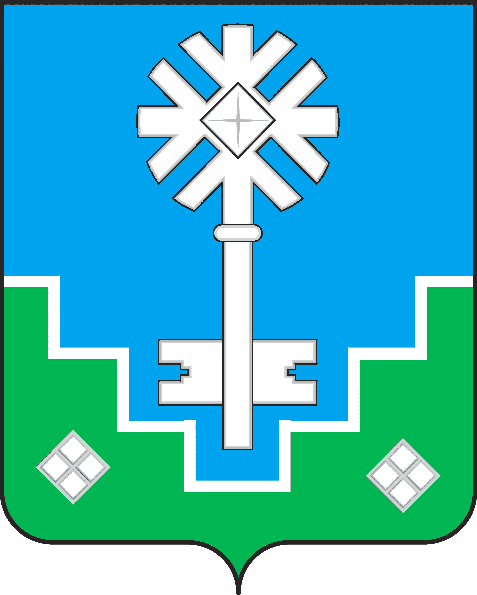 МУНИЦИПАЛЬНОЕ ОБРАЗОВАНИЕ «ГОРОД МИРНЫЙ»МИРНИНСКОГО РАЙОНА РЕСПУБЛИКИ САХА (ЯКУТИЯ)ГОРОДСКОЙ СОВЕТ САХА РЕСПУБЛИКАТЫН МИИРИНЭЙ ОРОЙУОНУН«МИИРИНЭЙ КУОРАТ» МУНИЦИПАЛЬНАЙ ТЭРИЛЛИИ КУОРАТЫН СЭБИЭТЭРЕШЕНИЕБЫhAAРЫЫ  27.03.2013		                                                                                                 № III – 4-3  О внесении изменений и дополнений в решение городского Совета                    от 18.12.2012 № III – 3- 5  «О бюджете муниципального образования «Город Мирный» на 2013 год»Руководствуясь Бюджетным кодексом Российской Федерации, городской Совет РЕШИЛ: Статья 1. Внести в решение городского Совета от 18.12.2012  № III–3-5 «О бюджете муниципального образования «Город Мирный» на 2013 год», именуемое далее «решение» следующие изменения:1)	В статье 1:а)	в пункте 1 цифры «319 294 326» заменить цифрами «508 912 492,63»;б)	в пункте 2 цифры «329 746 326» заменить цифрами «564 823 077»;в)	в пункте 3 цифры «10 452 000» заменить цифрами «55 910 584,37», дополнить словами: «Установить превышение ограничений дефицита местного бюджета на основании абзаца 3 пункта 3 статьи 92¹ Бюджетного кодекса».   2)	В статье 2:а)	приложение 2 изложить в новой редакции согласно приложению 1 к настоящему решению;б)	приложение 3 изложить в новой редакции согласно приложению 2 к настоящему решению3)	В статье 3:а)	приложение 5 изложить в новой редакции согласно приложению 3 к настоящему решению;б)	приложение 6 изложить в новой редакции согласно приложению 4 к настоящему решению;в)	в пункте 3 цифры «3 856 431» заменить цифрами «4 049 431»;г)	в пункте 4 цифры «0,00» заменить цифрами «5 500 000», приложение 7 изложить в новой редакции согласно приложению 5 к настоящему решению;д)	в пункте 5 цифры «32 915 000» заменить цифрами «34 685 800», приложение 8 изложить в новой редакции согласно приложению 6 к настоящему решению;е)	приложение 9 изложить в новой редакции согласно приложению 7 к настоящему решению.4)	В статье 5:а)	приложение 11 изложить в новой редакции согласно приложению 8 к настоящему решению.Статья 2.опубликовать настоящее решение в порядке, установленном Уставом МО «Город Мирный»;настоящее решение вступает в силу с момента его подписания; контроль исполнения настоящего решения возложить на комиссию по бюджету, налоговой политике, землепользованию, собственности (Дегтярев К.Б.).                                         И.о. председателя                                         городского Совета				         Глава  города                            _______________Ю.Б. Мёдова		    _____________А.В. БасыровПриложение 1к решению городского Совета от 27.03.2013 № III – 4-3Перечень главных администраторов доходов бюджета МО «Город Мирный» РС(Я) – органов местного самоуправления Приложение 2к решению городского Совета от 27.03.2013 № III – 4-3Поступления доходов в бюджет МО "Город Мирный" в 2013 годуПриложение 3к решению городского Совета от 27.03.2013 № III – 4-3Распределение бюджетных ассигнований по разделам, подразделам, целевым статьям и видам расходов  классификации расходов бюджета МО "Город Мирный" на 2013 годПриложение 4к решению городского Совета от 27.03.2013 № III – 4-3Ведомственная структура расходов бюджета МО "Город Мирный" на 2013 год Приложение 5к решению городского Совета от 27.03.2013 № III – 4-3Объем межбюджетных трансфертов, получаемых из других бюджетов бюджетной системы Российской Федерации в бюджет МО "Город Мирный" на 2013 годПриложение 6к решению городского Совета от 27.03.2013 № III – 4-3 Объем межбюджетных трансфертов, предоставляемых другим бюджетам бюджетной системы Российской Федерации из бюджета МО "Город Мирный" на 2013 годПриложение 7к решению городского Совета от 27.03.2013 № III – 4-3Перечень муниципальных целевых программ,  финансовое обеспечение которых предусмотрено осуществлять за счет средств местного бюджета, на 2013 годПриложение 8к решению городского Совета от 27.03.2013 № III – 4-3Источники финансирования дефицита бюджета МО "Город Мирный" на 2013 годКод бюджетной классификации Российской ФедерацииКод бюджетной классификации Российской ФедерацииНаименование администратора доходов бюджета  МО «Город Мирный» РС(Я), наименование доходовКод админи-стратора доходовКод доходов бюджета МО «Город Мирный» РС (Я)Наименование администратора доходов бюджета  МО «Город Мирный» РС(Я), наименование доходов123801Администрация МО «Город Мирный» Мирнинского района  Республики Саха (Якутия)Администрация МО «Город Мирный» Мирнинского района  Республики Саха (Якутия)0001 11 00000 00 0000 000ДОХОДЫ ОТ ИСПОЛЬЗОВАНИЯ ИМУЩЕСТВА, НАХОДЯЩЕГОСЯ В ГОСУДАРСТВЕННОЙ И МУНИЦИПАЛЬНОЙ СОБСТВЕННОСТИ8011 11 01050 10 0000 120Доходы в виде прибыли, приходящейся на доли в уставных (складочных) капиталах хозяйственных товариществ и обществ, или дивидендов по акциям, принадлежащим поселениям8011 11 02033 10 0000 120Доходы от размещения временно свободных средств бюджетов поселений8011 11 02085 10 0000 120Доходы от размещения сумм, аккумулируемых в ходе проведения аукционов по продаже акций, находящихся в собственности поселений8011 11 05025 10 0000 120Доходы, получаемые в виде арендной платы, а также средства от продажи права на заключение договоров аренды за земли, находящиеся в собственности поселений (за исключением земельных участков муниципальных бюджетных и автономных учреждений)8011 11 05026 10 0000 120Доходы, получаемые в виде арендной платы за земельные участки, которые расположены в границах поселений, находятся в федеральной собственности и осуществление полномочий по управлению и распоряжению которыми передано органам государственной власти субъектов Российской Федерации, а также средства от продажи права на заключение договоров аренды указанных земельных участков8011 11 05027 10 0000 120Доходы, получаемые  в виде арендной платы  за земельные участки, расположенные в полосе отвода автомобильных дорог общего пользования местного значения, находящихся в собственности поселений8011 11 05035 10 0000 120Доходы от сдачи в аренду имущества, находящегося в оперативном управлении органов управления поселений и созданных ими учреждений (за исключением имущества муниципальных бюджетных и автономных учреждений)8011 11 05075 10 0000 120Доходы от сдачи в аренду имущества, составляющего казну поселений (за исключением земельных участков)8011 11 05093 10 0000 120Доходы от предоставления на платной основе парковок (парковочных мест), расположенных на автомобильных дорогах общего пользования местного значения, относящихся к собственности поселений 8011 11 07015 10 0000 120Доходы от перечисления части прибыли, остающейся после уплаты налогов и иных обязательных платежей муниципальных унитарных предприятий, созданных поселениями8011 11 08050 10 0000 120Средства, получаемые от передачи имущества, находящегося в собственности поселений (за исключением имущества муниципальных бюджетных и автономных учреждений, а также имущества муниципальных унитарных предприятий, в том числе казенных), в залог, в доверительное управление8011 11 09015 10 0000 120Доходы от распоряжения правами на результаты интеллектуальной деятельности военного, специального и двойного назначения, находящимися в собственности поселений8011 11 09025 10 0000 120Доходы от распоряжения правами на результаты научно-технической деятельности, находящимися в собственности поселений8011 11 09035 10 0000 120Доходы от эксплуатации и использования имущества автомобильных дорог, находящихся в собственности поселений8011 11 09045 10 0000 120Прочие поступления от использования имущества, находящегося в собственности поселений (за исключением имущества муниципальных бюджетных и автономных учреждений, а также имущества муниципальных унитарных предприятий, в том числе казенных)0001 12 00000 00 0000 000ПЛАТЕЖИ ПРИ ПОЛЬЗОВАНИИ ПРИРОДНЫМИ РЕСУРСАМИ8011 12 04051 10 0000 120Плата за использование лесов, расположенных на землях иных категорий, находящихся в  собственности поселений, в части платы по договору купли-продажи лесных насаждений8011 12 04052 10 0000 120Плата за использование лесов, расположенных на землях иных категорий, находящихся в  собственности поселений, в части арендной платы  8011 12 05050 10 0000 120Плата за пользование водными объектами, находящимися в собственности поселений0001 13 00000 00 0000 000ДОХОДЫ ОТ ОКАЗАНИЯ ПЛАТНЫХ УСЛУГ (РАБОТ) И КОМПЕНСАЦИИ ЗАТРАТ ГОСУДАРСТВА8011 13 01540 10 0000 130Плата за  оказание услуг по присоединению объектов дорожного сервиса к автомобильным дорогам общего пользования местного значения, зачисляемая в бюджеты поселений 8011 13 01995 10 0000 130Прочие доходы от оказания платных услуг (работ) получателями средств бюджетов поселений8011 13 02065 10 0000 130Доходы, поступающие в порядке возмещения расходов, понесенных в связи с эксплуатацией  имущества поселений8011 13 02995 10 0000 130Прочие доходы от компенсации затрат  бюджетов поселений0001 14 00000 00 0000 000ДОХОДЫ ОТ ПРОДАЖИ МАТЕРИАЛЬНЫХ И НЕМАТЕРИАЛЬНЫХ АКТИВОВ801	1 14 01050 10 0000 410Доходы от продажи квартир, находящихся в собственности поселений8011 14 02052 10 0000 410Доходы от реализации имущества, находящегося в оперативном управлении учреждений, находящихся в ведении органов управления поселений (за исключением имущества муниципальных бюджетных и автономных учреждений), в части реализации основных средств по указанному имуществу8011 14 02053 10 0000 410Доходы от реализации иного имущества, находящегося в собственности поселений (за исключением имущества муниципальных бюджетных и автономных учреждений, а также имущества муниципальных унитарных предприятий, в том числе казенных), в части реализации основных средств по указанному имуществу8011 14 02052 10 0000 440Доходы от реализации имущества, находящегося в оперативном управлении учреждений, находящихся в ведении органов управления поселений (за исключением имущества муниципальных бюджетных и автономных учреждений), в части реализации материальных запасов по указанному имуществу8011 14 02053 10 0000 440Доходы от реализации иного имущества, находящегося в собственности поселений (за исключением имущества муниципальных бюджетных и автономных учреждений, а также имущества муниципальных унитарных предприятий, в том числе казенных), в части реализации материальных запасов по указанному имуществу8011 14 03050 10 0000 410Средства от распоряжения и реализации конфискованного и иного имущества, обращенного в доходы поселений (в части реализации основных средств по указанному имуществу)8011 14 03050 10 0000 440Средства от распоряжения и реализации конфискованного и иного имущества, обращенного в доходы поселений (в части реализации материальных запасов по указанному имуществу)8011 14 04050 10 0000 420Доходы от продажи нематериальных активов, находящихся в собственности поселений8011 14 06025 10 0000 430Доходы от продажи земельных участков, находящихся в собственности поселений (за исключением земельных участков муниципальных бюджетных и автономных учреждений)8011 14 06033 10 0000 430Доходы от продажи земельных участков, которые расположены в границах поселений, находятся в федеральной собственности и осуществление полномочий по управлению и распоряжению которыми передано органам государственной власти субъектов Российской Федерации8011 14 07030 10 0000 410Доходы от продажи недвижимого имущества одновременно с занятыми такими объектами недвижимого имущества земельными участками, которые расположены в границах поселений, находятся в федеральной собственности и осуществление полномочий по управлению и распоряжению которыми передано органам государственной власти субъектов Российской Федерации0001 15 00000 00 0000 000АДМИНИСТРАТИВНЫЕ ПЛАТЕЖИ И СБОРЫ8011 15 02050 10 0000 140Платежи, взимаемые органами местного самоуправления (организациями) поселений за выполнение определенных функций0001 16 00000 00 0000 000ШТРАФЫ, САНКЦИИ, ВОЗМЕЩЕНИЕ УЩЕРБА8011 16 18050 10 0000 140Денежные взыскания (штрафы) за нарушение бюджетного законодательства (в части бюджетов поселений)8011 16 21050 10 0000 140Денежные взыскания (штрафы) и иные суммы, взыскиваемые с лиц, виновных в совершении преступлений, и в возмещение ущерба имуществу, зачисляемые в бюджеты поселений8011 16 23051 10 0000 140Доходы от возмещения ущерба при возникновении страховых случаев по обязательному страхованию гражданской ответственности, когда выгодоприобретателями выступают получатели средств бюджетов поселений8011 16 23052 10 0000 140Доходы от возмещения ущерба при возникновении иных страховых случаев, когда выгодоприобретателями выступают получатели средств бюджетов поселений8011 16 25074 10 0000 140Денежные взыскания (штрафы) за нарушение лесного законодательства на лесных участках, находящихся в собственности поселений8011 16 25085 10 0000 140Денежные взыскания (штрафы) за нарушение водного законодательства на водных объектах, находящихся в собственности поселений8011 16 32000 10 0000 140Денежные взыскания, налагаемые в возмещение ущерба, причиненного в результате незаконного или нецелевого использования бюджетных средств (в части бюджетов поселений)8011 16 33050 10 0000 140Денежные взыскания (штрафы) за нарушение законодательства Российской Федерации о размещении заказов на поставки товаров, выполнение работ, оказание услуг для нужд поселений8011 16 37040 10 0000 140 Поступления  сумм в возмещение вреда, причиняемого автомобильным дорогам местного значения    транспортными средствами, осуществляющим перевозки тяжеловесных и  (или) крупногабаритных грузов, зачисляемые в бюджеты поселений   8011 16 42050 10 0000 140Денежные взыскания (штрафы) за нарушение условий договоров (соглашений) о предоставлении бюджетных кредитов за счет средств бюджетов поселений8011 16 46000 10 0000 140Поступления сумм в возмещение ущерба в связи с нарушением исполнителем (подрядчиком) условий государственных контрактов или иных договоров, финансируемых за счет средств муниципальных дорожных фондов поселений, либо в связи с уклонением от заключения таких контрактов или иных договоров8011 16 90050 10 0000 140Прочие поступления от денежных взысканий (штрафов) и иных сумм в возмещение ущерба, зачисляемые в бюджеты поселений0001 17 00000 00 0000 000ПРОЧИЕ НЕНАЛОГОВЫЕ ДОХОДЫ8011 17 01050 10 0000 180Невыясненные поступления, зачисляемые в бюджеты поселений8011 17 05050 10 0000 180Прочие неналоговые доходы бюджетов поселений8011 17 12050 10 0000 180Целевые отчисления от лотерей поселений8011 17 14030 10 0000 180Средства самообложения граждан, зачисляемые в бюджеты поселений0002 01 00000 00 0000 180БЕЗВОЗМЕЗДНЫЕ ПОСТУПЛЕНИЯ ОТ НЕРЕЗИДЕНТОВ8012 01 05010 10 0000 180Предоставление нерезидентами грантов для получателей средств бюджетов поселений8012 01 05020 10 0000 180Поступления от  денежных пожертвований, предоставляемых нерезидентами получателям средств бюджетов поселений8012 01 05099 10 0000 180Прочие безвозмездные поступления от нерезидентов в бюджеты поселений0002 02 00000 00 0000 000БЕЗВОЗМЕЗДНЫЕ ПОСТУПЛЕНИЯ ОТ ДРУГИХ БЮДЖЕТОВ БЮДЖЕТНОЙ СИСТЕМЫ РОССИЙСКОЙ ФЕДЕРАЦИИ8012 02 01001 10 0000 151Дотации бюджетам поселений на выравнивание бюджетной обеспеченности8012 02 01003 10 0000 151Дотации бюджетам поселений на поддержку мер по обеспечению сбалансированности бюджетов8012 02 01009 10 0000 151Дотации бюджетам поселений на поощрение достижения наилучших показателей деятельности органов местного самоуправления8012 02 01999 10 0000 151Прочие дотации бюджетам поселений8012 02 02003 10 0000 151Субсидии бюджетам поселений на реформирование муниципальных финансов8012 02 02008 10 0000 151Субсидии бюджетам поселений на обеспечение жильем молодых семей8012 02 02009 10 0000 151Субсидии бюджетам поселений на государственную поддержку малого и среднего предпринимательства, включая крестьянские (фермерские) хозяйства8012 02 02019 10 0000 151Субсидии бюджетам поселений на реализацию программ поддержки социально ориентированных некоммерческих организаций8012 02 02021 10 0000 151Субсидии бюджетам поселений на осуществление капитального ремонта гидротехнических сооружений, находящихся в муниципальной собственности, и бесхозяйных гидротехнических сооружений8012 02 02024 10 0000 151Субсидии бюджетам поселений на денежные выплаты медицинскому персоналу фельдшерско-акушерских пунктов, врачам, фельдшерам и медицинским сестрам скорой медицинской помощи8012 02 02041 10 0000 151Субсидии бюджетам поселений на строительство, модернизацию, ремонт и содержание автомобильных дорог общего пользования, в том числе дорог в поселениях (за исключением автомобильных дорог федерального значения)8012 02 02044 10 0000 151Субсидии бюджетам поселений на обеспечение автомобильными дорогами новых микрорайонов8012 02 02051 10 0000 151Субсидии бюджетам поселений на реализацию федеральных целевых программ8012 02 02071 10 0000 151Субсидии бюджетам поселений на предоставление грантов в области науки, культуры, искусства и средств массовой информации8012 02 02073 10 0000 151Субсидии бюджетам поселений на создание технопарков8012 02 02074 10 0000 151Субсидии бюджетам поселений на совершенствование организации питания учащихся в общеобразовательных учреждениях8012 02 02077 10 0000 151Субсидии бюджетам поселений на бюджетные инвестиции в объекты капитального строительства собственности муниципальных образований8012 02 02077 10 6101 151Комплексное освоение территорий и развития территорий в целях жилищного строительства 8012 02 02077 10 6107 151Переселение граждан из аварийного жилищного фонда с использованием средств финансовой поддержки Фонда содействия реформированию жилищно-коммунального хозяйства (в рамках реализации республиканских адресных программ) 8012 02 02077 10 6111 151Обследование, паспортизация и инвентаризация не сейсмостойких жилых домов, находящихся в сейсмоопасных районах РС (Я) с целью определения необходимости, возможности и способов их сейсмоусиления8012 02 02077 10 6112 151Разработка проектной документации и сейсмоусиление существующих жилых домов8012 02 02077 10 6113 151Сейсмоусиление основных объектов8012 02 02077 10 6114 151Общереспубликанское движение добрых дел «Моя Якутия в 21 веке»8012 02 02077 10 6115 151Переселение граждан из аварийного жилищного фонда с использованием средств финансовой поддержки Фонда содействия реформированию жилищно-коммунального хозяйства (в рамках реализации республиканских адресных программ)8012 02 02077 10 6116 151Переселение граждан из ветхого и аварийного жилищного фонда8012 02 02077 10 6117 151Строительство многоквартирных жилых домов социального использования8012 02 02077 10 6554 151Строительство спортивных зданий и сооружений8012 02 02078 10 0000 151Субсидии бюджетам поселений на бюджетные инвестиции для модернизации объектов коммунальной инфраструктуры8012 02 02079 10 0000 151Субсидии бюджетам поселений на переселение граждан из жилищного фонда, признанного непригодным для проживания, и (или) жилищного фонда с высоким уровнем износа (более 70 процентов)8012 02 02080 10 0000 151Субсидии бюджетам поселений для обеспечения земельных участков коммунальной инфраструктурой в целях жилищного строительства8012 02 02081 10 0000 151Субсидии бюджетам поселений на мероприятия по обеспечению жильем иных категорий граждан на основании решений Правительства Российской Федерации8012 02 02085 10 0000 151Субсидии бюджетам поселений на осуществление мероприятий по обеспечению жильем граждан Российской Федерации, проживающих в сельской местности8012 02 02088 10 0001 151Субсидии бюджетам поселений на обеспечение мероприятий по капитальному ремонту многоквартирных домов за счет средств, поступивших от государственной корпорации Фонд содействия реформированию жилищно-коммунального хозяйства8012 02 02088 10 0002 151Субсидии бюджетам поселений на обеспечение мероприятий по переселению граждан из  аварийного жилищного фонда за счет средств,  поступивших от государственной корпорации Фонд    содействия реформированию жилищно-коммунального хозяйства8012 02 02088 10 0004 151Субсидии бюджетам поселений на обеспечение мероприятий по переселению граждан из аварийного жилищного фонда с учетом необходимости развития малоэтажного жилищного строительства за счет средств, поступивших от государственной корпорации - Фонда содействия реформированию жилищно-коммунального хозяйства8012 02 02088 10 0005 151Субсидии бюджетам поселений на обеспечение мероприятий по модернизации систем коммунальной инфраструктуры за счет средств, поступивших от государственной корпорации - Фонда содействия реформированию жилищно-коммунального хозяйства8012 02 02089 10 0000 151Субсидии бюджетам поселений на обеспечение мероприятий по капитальному ремонту многоквартирных домов и переселению граждан из аварийного жилищного фонда за счет средств бюджетов8012 02 02089 10 0001 151Субсидии бюджетам поселений на обеспечение мероприятий по капитальному ремонту многоквартирных домов за счет средств бюджетов8012 02 02089 10 0002 151Субсидии бюджетам поселений на обеспечение мероприятий по переселению граждан из  аварийного жилищного фонда за счет средств бюджетов8012 02 02089 10 0004 151Субсидии бюджетам поселений на обеспечение мероприятий по переселению граждан из аварийного жилищного фонда с учетом необходимости развития малоэтажного жилищного строительства за счет средств бюджетов8012 02 02089 10 0005 151Субсидии бюджетам поселений на обеспечение мероприятий по модернизации систем коммунальной инфраструктуры за счет средств бюджетов8012 02 02102 10 0000 151Субсидии бюджетам поселений на закупку автотранспортных средств и коммунальной техники8012 02 02104 10 0000 151Субсидии бюджетам поселений на организацию дистанционного обучения инвалидов8012 02 02105 10 0000 151Субсидии бюджетам поселений на проведение противоаварийных мероприятий в зданиях государственных и муниципальных общеобразовательных учреждений8012 02 02109 10 0000 151Субсидии бюджетам поселений на проведение капитального ремонта многоквартирных домов8012 02 02116 10 0000 151Субсидии бюджетам поселений на капитальный ремонт и ремонт автомобильных дорог общего пользования административных центров субъектов Российской Федерации8012 02 02124 10 0000 151Субсидии бюджетам поселений на приобретение специализированной лесопожарной техники и оборудования8012 02 02132 10 0000 151Субсидии бюджетам поселений на приобретение оборудования для быстровозводимых физкультурно-оздоровительных комплексов, включая металлоконструкции  и металлоизделия8012 02 02141 10 0000 151 Субсидии бюджетам поселений на реализацию комплексных программ поддержки развития дошкольных образовательных учреждений в субъектах Российской Федерации8012 02 02150 10 0000 151 Субсидии бюджетам поселений на реализацию программы энергосбережения и повышения энергетической эффективности на период до 2020 года8012 02 02153 10 0000 151Субсидии бюджетам поселений на поддержку начинающих фермеров8012 02 02154 10 0000 151Субсидии бюджетам поселений на развитие семейных животноводческих ферм8012 02 02999 10 0000 151Прочие субсидии бюджетам поселений8012 02 02999 10 6103 151Подготовка  генеральных планов поселений республики и схем территориального планирования муниципальных районов республики8012 02 02999 10 6104 151Подготовка и утверждение Правил землепользования и застройки муниципальных образований8012 02 02999 10 6105 151Подготовка и утверждение документов по планировке территорий в целях жилищного строительства8012 02 02999 10 6106 151Разработка местных нормативов градостроительного проектирования муниципальных образований8012 02 02999 10 6108 151Обеспечение предоставления работникам бюджетной сферы адресной помощи в виде социальных выплат на приобретение жилья на первичном рынке недвижимости8012 02 02999 10 6109 151Стимулирование строительства многоквартирных жилых домов, осуществляемого с привлечением средств социальных выплат, ипотечного кредитования граждан и внебюджетных средств застройщиков жилых домов8012 02 02999 10 6202 151Разработка программ комплексного развития систем коммунальной инфраструктуры муниципальных образований РС (Я)8012 02 02999 10 6203 151Проведение энергоэффективного капитального ремонта МКД8012 02 02999 10 6204 151Установка приборов учета используемых энергоресурсов 8012 02 02999 10 6205 151Софинансирование муниципальных программ по энергосбережению и повышению энергетической эффективности8012 02 02999 10 6501 151Упрощение доступа субъектов малого и среднего предпринимательства к финансовым средствам8012 02 02999 10 6502 151Развитие сети объектов инфраструктуры поддержки малого и среднего предпринимательства, специализирующиеся на предоставлении услуг различным категориям субъектов предпринимательской деятельности8012 02 02999 10 6503 151Реализация приоритетных направлений развития малого и среднего предпринимательства8012 02 02999 10 6504 151Создание туристских комплексов на территории перспективных туристско-рекреационных кластеров РС (Я)8012 02 02999 10 6552 151Ежегодные гранты Президента Республики Саха (Якутия) на лучший молодежный проект социально-экономического развития городских и сельских поселений Республики Саха (Якутия)8012 02 02999 10 6553 151Организация и проведение конкурса на предоставление субсидии по реализации молодежной политики в муниципальные образования Республики Саха (Якутия)8012 02 02999 10 6603 151Софинансирование расходных обязательств по реализации муниципальной программы, направленной на комплексное развитие муниципального образования Республики Саха (Якутия) 8012 02 02999 10 6702 151Выделение грантов муниципальным образованиям поселений в финансово-экономической сфере8012 02 02999 10 6704 151Реализация социально-экономических мероприятий и экологических программ улусов "алмазной провинции" РС (Я) (текущие расходы)8012 02 02999 10 6705 151Финансирование на конкурсной основе муниципальных инвестиционных проектов. Гранты общественным организациям в муниципальных образованиях8012 02 02999 10 6801 151Ремонт местных дорог8012 02 02999 10 6802 151Содержание местных автомобильных дорог8012 02 02999 10 6806 151Строительство автомобильных дорог8012 02 02999 10 6807 151Ремонт дворовых территорий8012 02 02999 10 6808 151Развитие улично-дорожной сети населенных пунктов (за исключением г. Якутска)8012 02 02999 10 6901 151Возмещение расходов на оплату услуг по оценке имущества  семьи гражданина-заявителя или одиноко проживающего гражданина-заявителя для признания их малоимущими8012 02 03001 10 0000 151Субвенции бюджетам поселений на оплату жилищно-коммунальных услуг отдельным категориям граждан8012 02 03002 10 0000 151Субвенции бюджетам поселений на осуществление полномочий по подготовке проведения статистических переписей8012 02 03003 10 0000 151Субвенции бюджетам поселений на государственную регистрацию актов гражданского состояния8012 02 03005 10 0000 151Субвенции бюджетам поселений на организацию, регулирование и охрану водных биологических ресурсов8012 02 03006 10 0000 151Субвенции бюджетам поселений на охрану и использование охотничьих ресурсов8012 02 03010 10 0000 151Субвенции бюджетам поселений на перевозку несовершеннолетних, самовольно ушедших из семей, детских домов, школ-интернатов, специальных учебно-воспитательных и иных детских учреждений8012 02 03011 10 0000 151Субвенции бюджетам поселений на государственные единовременные пособия и ежемесячные денежные компенсации гражданам при возникновении поствакцинальных осложнений8012 02 03012 10 0000 151Субвенции бюджетам поселений на выплаты инвалидам компенсаций страховых премий по договорам обязательного страхования гражданской ответственности владельцев транспортных средств8012 02 03014 10 0000 151Субвенции бюджетам поселений на поощрение лучших учителей8012 02 03015 10 0000 151Субвенции бюджетам поселений на осуществление первичного воинского учета на территориях, где отсутствуют военные комиссариаты8012 02 03018 10 0000 151Субвенции бюджетам поселений на осуществление отдельных полномочий в области лесных отношений 8012 02 03019 10 0000 151Субвенции бюджетам поселений на осуществление отдельных полномочий в области водных отношений8012 02 03020 10 0000 151Субвенции бюджетам поселений на выплату единовременного пособия при всех формах устройства детей, лишенных родительского попечения, в семью8012 02 03021 10 0000 151Субвенции бюджетам поселений на ежемесячное  денежное вознаграждение за классное руководство8012 02 03022 10 0000 151Субвенции бюджетам поселений на предоставление гражданам субсидий на оплату жилого помещения и коммунальных услуг8012 02 03024 10 0000 151Субвенции бюджетам поселений на выполнение передаваемых полномочий субъектов Российской Федерации8012 02 03025 10 0000 151 Субвенции бюджетам поселений на реализацию полномочий Российской Федерации по осуществлению социальных выплат безработным гражданам  8012 02 03026 10 0000 151Субвенции бюджетам поселений на обеспечение жилыми помещениями детей-сирот, детей, оставшихся без попечения родителей, а также детей, находящихся под опекой (попечительством), не имеющих закрепленного жилого помещения8012 02 03027 10 0000 151Субвенции бюджетам поселений на содержание ребенка в семье опекуна и приемной семье, а также вознаграждение, причитающееся приемному родителю8012 02 03029 10 0000 151Субвенции бюджетам поселений на компенсацию части родительской платы за содержание ребенка в муниципальных образовательных учреждениях, реализующих основную общеобразовательную программу дошкольного образования8012 02 03033 10 0000 151Субвенции бюджетам поселений на оздоровление детей8012 02 03039 10 0000 151Субвенции бюджетам поселений на закладку и уход за многолетними насаждениями8012 02 03049 10 0000 151Субвенции бюджетам поселений на оказание высокотехнологичной медицинской помощи  гражданам Российской Федерации8012 02 03050 10 0000 151Субвенции бюджетам поселений на поддержку развития консультационной помощи сельхозтоваропроизводителям8012 02 03053 10 0000 151Субвенции бюджетам поселений на выплату единовременного пособия беременной жене военнослужащего, проходящего военную службу по призыву, а также ежемесячного пособия на ребенка военнослужащего, проходящего военную службу по призыву8012 02 03055 10 0000 151Субвенции бюджетам поселений на денежные  выплаты медицинскому персоналу фельдшерско-акушерских пунктов, врачам, фельдшерам и медицинским сестрам скорой медицинской помощи8012 02 03059 10 0000 151Субвенции бюджетам поселений на государственную поддержку внедрения комплексных мер модернизации образования8012 02 03060 10 0000 151Субвенции бюджетам поселений на осуществление полномочий Российской Федерации по контролю качества образования, лицензированию и государственной аккредитации образовательных учреждений, надзору и контролю за соблюдением законодательства в области образования8012 02 03062 10 0000 151Субвенции бюджетам поселений на материально-техническое обеспечение центров психолого-педагогической реабилитации и коррекции несовершеннолетних, злоупотребляющих наркотиками8012 02 03069 10 0000 151Субвенции бюджетам поселений на обеспечение жильем отдельных категорий граждан, установленных Федеральным законом от 12 января 1995 года № 5-ФЗ "О ветеранах", в соответствии с Указом Президента Российской Федерации от 7 мая 2008 года № 714 "Об обеспечении жильем ветеранов Великой Отечественной войны 1941 - 1945 годов"8012 02 03070 10 0000 151Субвенции бюджетам поселений на обеспечение жильем отдельных категорий граждан, установленных Федеральными законами от 12 января 1995 года № 5-ФЗ "О  ветеранах" и от 24 ноября 1995 года № 181-ФЗ "О социальной защите инвалидов в Российской Федерации"8012 02 03073 10 0000 151Субвенции бюджетам поселений на активные мероприятия по содействию занятости населения, включая оказание содействия гражданам в переселении для работы в сельской местности8012 02 03075 10 0000 151Субвенции бюджетам поселений на финансовое обеспечение закупок диагностических средств и антивирусных препаратов для профилактики, выявления, мониторинга лечения и лечения лиц, инфицированных вирусами иммунодефицита человека и гепатитов B и C8012 02 03076 10 0000 151Субвенции бюджетам поселений на закупки оборудования и расходных материалов для неонатального и аудиологического скрининга8012 02 03077 10 0000 151Субвенции бюджетам поселений на обеспечение жильем граждан, уволенных с военной службы (службы), и приравненных к ним лиц8012 02 03999 10 0000 151Прочие субвенции бюджетам поселений8012 02 04011 10 0000 151Межбюджетные трансферты, передаваемые бюджетам поселений на премирование победителей Всероссийского конкурса на звание "Самый благоустроенный город России"8012 02 04012 10 0000 151Межбюджетные трансферты, передаваемые бюджетам поселений для компенсации дополнительных расходов, возникших в результате решений, принятых органами власти другого уровня8012 02 04014 10 0000 151Межбюджетные трансферты, передаваемые бюджетам поселений из бюджетов муниципальных районов на осуществление части полномочий по решению вопросов местного значения в соответствии с заключенными соглашениями8012 02 04025 10 0000 151Межбюджетные трансферты, передаваемые бюджетам поселений на комплектование книжных фондов библиотек муниципальных образований8012 02 04026 10 0000 151Межбюджетные трансферты, передаваемые бюджетам поселений на выплату региональной доплаты к пенсии8012 02 04029 10 0000 151Межбюджетные трансферты, передаваемые бюджетам поселений на реализацию дополнительных мероприятий, направленных на снижение напряженности на рынке труда8012 02 04033 10 0000 151Межбюджетные трансферты, передаваемые  бюджетам поселений, на премирование победителей Всероссийского конкурса на звание "Самое благоустроенное городское (сельское) поселение России"8012 02 04041 10 0000 151Межбюджетные трансферты, передаваемые бюджетам поселений, на подключение общедоступных библиотек Российской Федерации к сети Интернет и развитие системы библиотечного дела с учетом задачи расширения информационных технологий и оцифровки8012 02 04056 10 0000 151Межбюджетные трансферты, передаваемые бюджетам поселений на финансовое обеспечение дорожной деятельности в отношении автомобильных дорог общего пользования местного значения8012 02 04999 10 0000 151Прочие межбюджетные трансферты, передаваемые бюджетам поселений8012 02 09014 10 0000 151Прочие безвозмездные поступления в бюджеты поселений от федерального бюджета8012 02 09024 10 0000 151Прочие безвозмездные поступления в бюджеты поселений от бюджетов субъектов Российской Федерации8012 02 09044 10 0000 151Прочие безвозмездные поступления в бюджеты поселений от бюджетов городских округов8012 02 09054 10 0000 151Прочие безвозмездные поступления в бюджеты поселений от бюджетов муниципальных районов8012 02 09071 10 0000 151Прочие безвозмездные поступления в бюджеты поселений от бюджета Пенсионного фонда Российской Федерации8012 02 09072 10 0000 151Прочие безвозмездные поступления в бюджеты поселений от бюджета Фонда социального страхования Российской Федерации8012 02 09073 10 0000 151Прочие безвозмездные поступления в бюджеты поселений от бюджета Федерального фонда обязательного медицинского страхования8012 02 09074 10 0000 151Прочие безвозмездные поступления в бюджеты поселений от бюджетов территориальных фондов обязательного медицинского страхования0002 03 00000 00 0000 180БЕЗВОЗМЕЗДНЫЕ ПОСТУПЛЕНИЯ ОТ ГОСУДАРСТВЕННЫХ (МУНИЦИПАЛЬНЫХ) ОРГАНИЗАЦИЙ8012 03 05010 10 0000 180Предоставление  государственными (муниципальными) организациями грантов для получателей средств бюджетов поселений8012 03 05020 10 0000 180Поступления от денежных пожертвований, предоставляемых государственными (муниципальными) организациями  получателям средств  бюджетов поселений8012 03 05030 10 0000 180Безвозмездные поступления в бюджеты поселений от государственной корпорации Фонд содействия реформированию жилищно-коммунального хозяйства на обеспечение мероприятий по капитальному ремонту многоквартирных домов8012 03 05040 10 0000 180Безвозмездные поступления в бюджеты поселений от государственной корпорации Фонд содействия реформированию жилищно-коммунального хозяйства на обеспечение мероприятий по переселению граждан из аварийного жилищного фонда8012 03 05050 10 0000 180Безвозмездные поступления в бюджеты поселений от государственной корпорации Фонд содействия реформированию жилищно-коммунального хозяйства на обеспечение мероприятий по переселению граждан из аварийного жилищного фонда с учетом необходимости развития малоэтажного жилищного строительства8012 03 05060 10 0000 180Безвозмездные поступления в бюджеты поселений от государственной корпорации – Фонда содействия реформированию жилищно-коммунального хозяйства на обеспечение мероприятий по модернизации систем коммунальной инфраструктуры8012 03 05099 10 0000 180Прочие безвозмездные поступления от государственных (муниципальных) организаций в бюджеты поселений0002 04 00000 00 0000 180БЕЗВОЗМЕЗДНЫЕ ПОСТУПЛЕНИЯ ОТ НЕГОСУДАРСТВЕННЫХ ОРГАНИЗАЦИЙ8012 04 05010 10 0000 180Предоставление негосударственными организациями грантов для получателей средств  бюджетов поселений8012 04 05020 10 0000 180Поступления от денежных пожертвований, предоставляемых негосударственными организациями получателям средств  бюджетов поселений8012 04 05099 10 0000 180Прочие безвозмездные поступления от негосударственных организаций в бюджеты поселений0002 07 00000 00 0000 180ПРОЧИЕ БЕЗВОЗМЕЗДНЫЕ ПОСТУПЛЕНИЯ8012 07 05010 10 0000 180Безвозмездные поступления от физических и юридических лиц на финансовое обеспечение дорожной деятельности, в том числе добровольных пожертвований, в отношении автомобильных дорог общего пользования местного значения поселений  8012 07 05020 10 0000 180Поступления от денежных пожертвований, предоставляемых физическими лицами получателям средств бюджетов поселений8012 07 05030 10 0000 180Прочие безвозмездные поступления в бюджеты поселений8012 08 05000 10 0000 180Перечисления из бюджетов поселений (в бюджеты поселений) для осуществления возврата (зачета) излишне уплаченных или излишне взысканных сумм налогов, сборов и иных платежей, а также сумм процентов за несвоевременное осуществление такого возврата и процентов, начисленных на излишне взысканные суммы0002 18 00000 00 0000 000ДОХОДЫ БЮДЖЕТОВ БЮДЖЕТНОЙ СИСТЕМЫ РОССИЙСКОЙ ФЕДЕРАЦИИ ОТ ВОЗВРАТА БЮДЖЕТАМИ БЮДЖЕТНОЙ СИСТЕМЫ РОССИЙСКОЙ ФЕДЕРАЦИИ И ОРГАНИЗАЦИЯМИ ОСТАТКОВ СУБСИДИЙ, СУБВЕНЦИЙ И ИНЫХ МЕЖБЮДЖЕТНЫХ ТРАНСФЕРТОВ, ИМЕЮЩИХ ЦЕЛЕВОЕ НАЗНАЧЕНИЕ, ПРОШЛЫХ ЛЕТ8012 18 05010 10 0000 151 Доходы бюджетов поселений от возврата остатков субсидий, субвенций и иных межбюджетных трансфертов, имеющих целевое назначение, прошлых лет из бюджетов муниципальных районов 8012 18 05020 10 0000 151Доходы бюджетов поселений от возврата остатков субсидий, субвенций и иных межбюджетных трансфертов, имеющих целевое назначение, прошлых лет из бюджетов государственных внебюджетных фондов8012 18 05010 10 0000 180Доходы бюджетов поселений от возврата бюджетными учреждениями остатков субсидий прошлых лет8012 18 05020 10 0000 180Доходы бюджетов поселений от возврата автономными учреждениями остатков субсидий прошлых лет8012 18 05030 10 0000 180Доходы бюджетов поселений от возврата иными организациями остатков субсидий прошлых лет0002 19 00000 00 0000 000ВОЗВРАТ ОСТАТКОВ СУБСИДИЙ, СУБВЕНЦИЙ И ИНЫХ МЕЖБЮДЖЕТНЫХ ТРАНСФЕРТОВ, ИМЕЮЩИХ ЦЕЛЕВОЕ НАЗНАЧЕНИЕ, ПРОШЛЫХ ЛЕТ8012 19 05000 10 0000 151Возврат остатков субсидий, субвенций и иных межбюджетных трансфертов, имеющих целевое назначение, прошлых лет из бюджетов поселений164Муниципальное казенное учреждение  «Комитет имущественных отношений»МО «Мирнинский район» Республики Саха (Якутия)Муниципальное казенное учреждение  «Комитет имущественных отношений»МО «Мирнинский район» Республики Саха (Якутия)1641 11 05013 10 0000 120Доходы, получаемые в виде арендной платы за земельные участки, государственная собственность на которые не разграничена и которые расположены в границах поселений, а также средства от продажи права на заключение договоров аренды указанных земельных участков1641 14 06013 10 0000 430Доходы от продажи земельных участков, государственная собственность на которые не разграничена и которые расположены в границах поселений(руб.)Код бюджетной классификации Российской Федерации Наименование доходов2013 год  Сумма уточнений             (+, -)2013 год  с уточнениямиКод бюджетной классификации Российской Федерации Наименование доходов2013 год  Сумма уточнений             (+, -)2013 год  с уточнениями12345000 1 00 00000 00 0000 000НАЛОГОВЫЕ И НЕНАЛОГОВЫЕ ДОХОДЫНАЛОГОВЫЕ ДОХОДЫ295 044 590,006 800 000,00301 844 590,00182 1 01 00000 00 0000 000НАЛОГИ НА ПРИБЫЛЬ, ДОХОДЫ228 621 000,006 800 000,00235 421 000,00182 1 01 02000 01 0000 110Налог на доходы физических лиц228 621 000,006 800 000,00235 421 000,00182 1 06 00000 00 0000 000НАЛОГИ НА ИМУЩЕСТВО66 423 590,000,0066 423 590,00182 1 06 01030 10 0000 110Налог на имущество физических лиц, взимаемый по ставкам, применяемым к объектам налогообложения, расположенным в границах поселений7 200 000,000,007 200 000,00182 1 06 06000 00 0000 110Земельный налог59 223 590,000,0059 223 590,00182 1 06 06013 10 0000 110Земельный налог , взимаемый по ставкам, установленным в соответствии с подпунктом 1 пункта 1 статьи 394 Налогового кодекса РФ и применяемым к объектам налогообложения, расположенным в границах поселений848 920,000,00848 920,00182 1 06 06023 10 0000 110Земельный налог , взимаемый по ставкам, установленным в соответствии с подпунктом 2 пункта 1 статьи 394 Налогового кодекса РФ и применяемым к объектам налогообложения, расположенным в границах поселений58 374 670,000,0058 374 670,00НЕНАЛОГОВЫЕ ДОХОДЫ24 249 736,004 052 747,1628 302 483,16000 1 11 00000 00 0000 000ДОХОДЫ ОТ ИСПОЛЬЗОВАНИЯ ИМУЩЕСТВА, НАХОДЯЩЕГОСЯ В ГОСУДАРСТВЕННОЙ И МУНИЦИПАЛЬНОЙ СОБСТВЕННОСТИ23 249 736,00336 243,0023 585 979,00000 1 11 05000 00 0000 120Доходы, получаемые в виде арендной либо иной платы за передачу в возмездное пользование  государственного и муниципального имущества (за исключением имущества бюджетных и автономных учреждений, а также имущества государственных и муниципальных унитарных предприятий, в том числе казенных)23 079 736,000,0023 079 736,00000 1 11 05010 00 0000 120Доходы, получаемые в виде арендной платы за земельные участки, государственная собственность на которые не разграничена, а также средства от продажи права на заключение договоров аренды указанных земельных участков16 658 000,000,0016 658 000,00164 1 11 05013 10 0000 120Доходы, получаемые в виде арендной платы за земельные участки, государственная собственность на которые не разграничена и которые расположены в границах поселений, а также средства от продажи права на заключение договоров аренды указанных земельных участков16 658 000,000,0016 658 000,00801 1 11 05020 00 0000 120Доходы, получаемые  в  виде  арендной платы за  земли  после  разграничения  государственной   собственности    на  землю, а также  средства  от  продажи  права   на    заключение    договоров  аренды указанных  земельных  участков (за  исключением  земельных  участков бюджетных и автономных учреждений)
                                56 560,000,0056 560,00801 1 11 05025 10 0000 120Доходы, получаемые  в  виде  арендной  платы,   а также средства  от  продажи  права  на заключение договоров  аренды   за   земли,   находящиеся   в собственности     поселений     (за   исключением земельных   участков   муниципальных   бюджетных и автономных учреждений)56 560,000,0056 560,00801 1 11 05030 00 0000 120Доходы от сдачи в аренду имущества, находящегося в оперативном управлении органов государственной власти, органов местного самоуправления, государственных внебюджетных фондов и созданных ими учреждений (за исключением имущества автономных учреждений)6 365 176,000,006 365 176,00801 1 11 05035 10 0000 120Доходы от сдачи в аренду имущества, находящегося в оперативном управлении органов управления поселений и созданных ими учреждений (за исключением имущества муниципальных автономных учреждений)6 365 176,000,006 365 176,00801 1 11 07000 00 0000 120Платежи от государственных и муниципальных унитарных предприятий170 000,000,00170 000,00801 1 11 07015 10 0000 120Доходы от перечисления части прибыли , остающейся после уплаты налогов и иных обязательных платежей муниципальных унитарных предприятий, созданных поселениями 170 000,000,00170 000,00  
 000  1 11 09000 00 0000 120Прочие  доходы  от  использования  имущества   и  прав,   находящихся    в    государственной и муниципальной  собственности   (за   исключением имущества бюджетных и автономных  учреждений,  а также имущества государственных и  муниципальных унитарных предприятий, в том числе казенных)0,00336 243,00336 243,00801 1 11 09045 10 0000 120Прочие поступления от использования имущества, находящегося в собственности поселений (за исключением имущества муниципальных бюджетных и автономных учреждений, а также имущества муниципальных унитарных предприятий, в том числе казенных)0,00336 243,00336 243,00000 1 14 00000 00 0000 000ДОХОДЫ ОТ ПРОДАЖИ МАТЕРИАЛЬНЫХ И НЕМАТЕРИАЛЬНЫХ АКТИВОВ1 000 000,003 072 227,004 072 227,00801 1 14 02053 10 0000 410Доходы от реализации иного имущества, находящегося в собственности поселений (за исключением имущества муниципальных бюджетных и автономных учреждений, а также имущества муниципальных унитарных предприятий, в том числе казенных), в части реализации основных средств по указанному имуществу0,003 072 227,003 072 227,00164 1 14 06013 10 0000 430Доходы от продажи земельных участков, государственная собственность на которые не разграничена и которые расположены в границах поселений1 000 000,000,001 000 000,00000 1 16 00000 00 0000 000ШТРАФЫ, САНКЦИИ, ВОЗМЕЩЕНИЕ УЩЕРБА0,00519 381,63519 381,63801 1 16 90050 10 0000 140Прочие поступления от денежных взысканий (штрафов) и иных сумм в возмещение ущерба, зачисляемого в бюджеты поселений0,00519 381,63519 381,63000 1 17 00000 00 0000 000ПРОЧИЕ НЕНАЛОГОВЫЕ ДОХОДЫ0,00124 895,53124 895,53801 1 17 05050 10 0000 180Прочие неналоговые доходы бюджетов поселений0,00124 895,53124 895,53ИТОГО СОБСТВЕННЫХ ДОХОДОВ319 294 326,0010 852 747,16330 147 073,16000 2 00 00000 00 0000 000БЕЗВОЗМЕЗДНЫЕ ПОСТУПЛЕНИЯ0,00178 765 419,47178 765 419,47000 2 02 00000 00 0000 000Безвозмездные поступления от других бюджетов бюджетной системы РФ0,005 500 000,005 500 000,00801 2 02 02999 10 6603 151Софинансирование расходных обязательств по реализации муниципальной программы, направленной на комплексное развитие муниципального образования Республики Саха (Якутия)0,005 000 000,005 000 000,00801 2 02 02999 10 6702 151Выделение грантов муниципальным образованиям поселений в финансово-экономической сфере0,00500 000,00500 000,00000 2 07 00000 00 0000 180ПРОЧИЕ БЕЗВОЗМЕЗДНЫЕ ПОСТУПЛЕНИЯ0,00173 861 610,00173 861 610,00801 2 07 05030 10 0000 180Прочие безвозмездные поступления в бюджеты поселений0,00173 861 610,00173 861 610,00000 2 19 00000 00 0000 000ВОЗВРАТ ОСТАТКОВ СУБСИДИЙ, СУБВЕНЦИЙ И ИНЫХ МЕЖБЮДЖЕТНЫХ ТРАНСФЕРТОВ, ИМЕЮЩИХ ЦЕЛЕВОЕ НАЗНАЧЕНИЕ, ПРОШЛЫХ ЛЕТ0,00-596 190,53-596 190,53801 2 19 05000 10 0000 151Возврат остатков субсидий, субвенций и иных межбюджетных трансфертов, имеющих целевое назначение, прошлых лет из бюджетов поселений0,00-596 190,53-596 190,53ВСЕГО ДОХОДОВ319 294 326,00189 618 166,63508 912 492,63(руб.)НаименованиеРзПРЦСВР2013 годСумма    уточнений           (+, -)2013 год  с уточнениями12345678В С Е Г О329 746 326,00235 076 751,00564 823 077,00ОБЩЕГОСУДАРСТВЕННЫЕ ВОПРОСЫ01115 178 394,0010 277 235,71125 455 629,71Функционирование высшего должностного лица субъекта РФ и муниципального образования01023 600 844,000,003 600 844,00Непрограммные расходы010299 90 0003 600 844,000,003 600 844,00Руководство и управление в сфере установленных функций органов местного самоуправления010299 91 0003 600 844,000,003 600 844,00Глава МО010299 91 1003 600 844,000,003 600 844,00Расходы на выплаты персоналу в целях обеспечения выполнения функций органов местного самоуправления, муниципальных казенных учреждений010299 91 1001003 600 844,000,003 600 844,00Функционирование законодательных (представительных) органов государственной власти и представительных органов муниципальных образований01033 353 881,000,003 353 881,00Непрограммные расходы010399 90 0003 353 881,000,003 353 881,00Руководство и управление в сфере установленных функций органов местного самоуправления010399 91 0003 353 881,000,003 353 881,00Представительные органы МО010399 91 2003 353 881,000,003 353 881,00Центральный аппарат представительного органа010399 91 2303 353 881,000,003 353 881,00Расходы на выплаты персоналу в целях обеспечения выполнения функций органов местного самоуправления, муниципальных казенных учреждений010399 91 2301002 353 900,000,002 353 900,00Закупка товаров, работ и услуг для муниципальных нужд010399 91 230200991 836,000,00991 836,00Иные бюджетные ассигнования010399 91 2308008 145,000,008 145,00Функционирование Правительства РФ, высших исполнительных органов государственной власти субъектов РФ, местных администраций010490 867 942,00-620 410,0090 247 532,00Непрограммные расходы010499 90 00087 868 483,000,0087 868 483,00Руководство и управление в сфере установленных функций органов местного самоуправления010499 91 00087 868 483,000,0087 868 483,00Исполнительный органы местных администраций010499 91 30087 868 483,000,0087 868 483,00Центральный аппарат010499 91 32087 868 483,000,0087 868 483,00Расходы на выплаты персоналу в целях обеспечения выполнения функций органов местного самоуправления, муниципальных казенных учреждений010499 91 32010068 749 494,000,0068 749 494,00Закупка товаров, работ и услуг для муниципальных нужд010499 91 32020018 559 009,000,0018 559 009,00Иные бюджетные ассигнования010499 91 320800559 980,000,00559 980,00Муниципальные программы010460 00 0002 999 459,00-620 410,002 379 049,00МЦП "Энергоресурсосбережение в муниципальном жилищно-коммунальном хозяйстве г. Мирного на 2011-2013гг."010460 06 0000,00217 947,00217 947,00Закупка товаров, работ и услуг для муниципальных нужд010460 06 0002000,00217 947,00217 947,00МЦП "Развитие муниципальной службы в Администрации МО "Город Мирный" на 2012-2014 годы" 010460 26 0002 999 459,00-838 357,002 161 102,00Расходы на выплаты персоналу в целях обеспечения выполнения функций органов местного самоуправления, муниципальных казенных учреждений010460 26 00010074 872,0059 592,00134 464,00Закупка товаров, работ и услуг для муниципальных нужд010460 26 0002002 924 587,00-897 949,002 026 638,00Обеспечение деятельности финансовых, налоговых и таможенных органов и органов финансового (финансово-бюджетного) надзора01062 888 644,000,002 888 644,00Непрограммные расходы010699 90 0002 888 644,000,002 888 644,00Руководство и управление в сфере установленных функций органов местного самоуправления010699 91 0002 888 644,000,002 888 644,00Контрольные органы010699 91 4002 888 644,000,002 888 644,00Председатель контрольно-счетной палаты и его заместители010699 91 4012 342 653,000,002 342 653,00Расходы на выплаты персоналу в целях обеспечения выполнения функций органов местного самоуправления, муниципальных казенных учреждений010699 91 4011002 342 653,000,002 342 653,00Центральный аппарат010699 91 402545 991,000,00545 991,00Закупка товаров, работ и услуг для муниципальных нужд010699 91 402200529 057,000,00529 057,00Иные бюджетные ассигнования010699 91 40280016 934,000,0016 934,00Резервные фонды01112 500 000,001 000 000,003 500 000,00Непрограммные расходы011199 90 0002 500 000,001 000 000,003 500 000,00Резервные фонды011199 93 0002 500 000,001 000 000,003 500 000,00Резервный фонд Администрации МО "Город Мирный" 011199 93 1001 000 000,001 000 000,002 000 000,00Иные бюджетные ассигнования011199 93 1008001 000 000,001 000 000,002 000 000,00Резервный фонд Администрации МО "Город Мирный"  по предупреждению и ликвидации чрезвычайных ситуаций и последствий стихийных бедствий011199 93 2001 500 000,000,001 500 000,00Иные бюджетные ассигнования011199 93 2008001 500 000,000,001 500 000,00Другие общегосударственные вопросы011311 967 083,009 897 645,7121 864 728,71Прочие непрограммные расходы011399 97 0006 046 175,009 897 645,7115 943 820,71Другие общегосударственные расходы011399 97 1006 046 175,009 897 645,7115 943 820,71Закупка товаров, работ и услуг для муниципальных нужд011399 97 1002005 290 654,001 940 972,007 231 626,00Социальное обеспечение и иные выплаты населению011399 97 100300405 000,000,00405 000,00Предоставление субсидий муниципальным бюджетным, автономным учреждениям и иным некоммерческим организациям011399 97 1006000,007 956 673,717 956 673,71Иные бюджетные ассигнования011399 97 100800350 521,000,00350 521,00Муниципальные программы011360 00 0005 920 908,000,005 920 908,00МЦП "Учёт и формирование объектов муниципальной собственности МО "Город Мирный" на 2012-2016 гг.011360 17 0005 920 908,000,005 920 908,00Формирование муниципальной собственности МО "Город Мирный" на земли011360 17 1003 169 662,000,003 169 662,00Закупка товаров, работ и услуг для муниципальных нужд011360 17 1002003 162 462,000,003 162 462,00Иные бюджетные ассигнования011360 17 1008007 200,000,007 200,00Формирование муниципальной собственности МО "Город Мирный" на объекты капитального строительства 011360 17 2002 751 246,000,002 751 246,00Закупка товаров, работ и услуг для муниципальных нужд011360 17 2002002 751 246,000,002 751 246,00НАЦИОНАЛЬНАЯ БЕЗОПАСНОСТЬ И ПРАВООХРАНИТЕЛЬНАЯ ДЕЯТЕЛЬНОСТЬ032 873 342,008 400,002 881 742,00Другие вопросы в области национальной безопасности и правоохранительной деятельности03142 873 342,008 400,002 881 742,00Прочие непрограммные расходы031499 97 0001 591 342,008 400,001 599 742,00Мероприятия в области национальной безопасности и правоохранительной деятельности031499 97 2001 591 342,008 400,001 599 742,00Закупка товаров, работ и услуг для муниципальных нужд031499 97 2002001 491 342,008 400,001 499 742,00Социальное обеспечение и иные выплаты населению031499 97 200300100 000,000,00100 000,00Муниципальные программы031460 00 0001 282 000,000,001 282 000,00МЦП по обеспечению первичных мер пожарной безопасности на территории МО "Город Мирный" "Пожарная безопасность" на 2011-2013 годы031460 09 0001 282 000,000,001 282 000,00Обеспечение пожарной безопасности031460 09 1001 282 000,000,001 282 000,00Закупка товаров, работ и услуг для муниципальных нужд031460 09 1002001 282 000,000,001 282 000,00НАЦИОНАЛЬНАЯ ЭКОНОМИКА047 189 860,003 015 000,0010 204 860,00Траспорт04081 371 500,002 995 000,004 366 500,00Прочие непрограммные расходы040899 97 0001 371 500,002 995 000,004 366 500,00Мероприятия в области национальной экономики040899 97 3001 371 500,002 995 000,004 366 500,00Автомобильный транспорт040899 97 3011 371 500,002 995 000,004 366 500,00Закупка товаров, работ и услуг для муниципальных нужд040899 97 3012001 371 500,002 995 000,004 366 500,00Другие вопросы в области национальной экономики04125 818 360,0020 000,005 838 360,00Прочие непрограммные расходы041299 97 0003 593 460,000,003 593 460,00Мероприятия в области национальной экономики041299 97 3003 593 460,000,003 593 460,00Взносы в уставные капиталы041299 97 3033 393 460,000,003 393 460,00Бюджетные инвестиции041299 97 3034003 393 460,000,003 393 460,00Мероприятия по землеустройству и землепользованию041299 97 304200 000,000,00200 000,00Закупка товаров, работ и услуг для муниципальных нужд041299 97 304200200 000,000,00200 000,00Муниципальные программы041260 00 0002 224 900,0020 000,002 244 900,00МЦП "Развитие малого и среднего предпринимательства в МО "Город Мирный" на 2010-2014 годы"041260 03 000500 000,0020 000,00520 000,00Поддержка малого и среднего предпринимательства041260 03 100500 000,0020 000,00520 000,00Закупка товаров, работ и услуг для муниципальных нужд041260 03 10020045 000,000,0045 000,00Социальное обеспечение и иные выплаты населению041260 03 10030080 000,0020 000,00100 000,00Иные бюджетные ассигнования041260 03 100800375 000,000,00375 000,00МЦП  "Обеспечение качественным жильем на 2013-2016 годы" 041260 13 0001 724 900,000,001 724 900,00Градостроительное планирование, развитие территорий. Снижение административных барьеров в области строительства041260 13 6001 724 900,000,001 724 900,00Закупка товаров, работ и услуг для муниципальных нужд041260 13 6002001 724 900,000,001 724 900,00ЖИЛИЩНО-КОММУНАЛЬНОЕ ХОЗЯЙСТВО05132 216 215,0045 304 105,29177 520 320,29Жилищное хозяйство050135 787 394,0025 523 776,2961 311 170,29Муниципальные программы 050160 00 00035 787 394,0023 532 443,0059 319 837,00МЦП "Обеспечение качественным жильем на 2013-2016 годы" 050160 13 00015 884 216,0015 407 366,0031 291 582,00Индивидуальное жилищное строительство050160 13 50015 884 216,0015 407 366,0031 291 582,00Закупка товаров, работ и услуг для муниципальных нужд050160 13 50020015 884 216,007 907 366,0023 791 582,00Иные бюджетные ассигнования050160 13 5008000,007 500 000,007 500 000,00МЦП "Капитальный ремонт многоквартирных домов г. Мирного на 2011-2013гг."050160 08 00015 193 178,000,0015 193 178,00Жилищное хозяйство050160 08 20015 193 178,000,0015 193 178,00Закупка товаров, работ и услуг для муниципальных нужд050160 08 2002001 915 749,000,001 915 749,00Иные бюджетные ассигнования050160 08 20080013 277 429,000,0013 277 429,00МЦП "Энергоресурсосбережение в муниципальном жилищно-коммунальном хозяйстве г. Мирного на 2011-2013гг."050160 06 0004 710 000,008 125 077,0012 835 077,00Закупка товаров, работ и услуг для муниципальных нужд050160 06 0002001 730 000,006 820 112,008 550 112,00Иные бюджетные ассигнования050160 06 0008002 980 000,001 304 965,004 284 965,00Софинансирование муниципальных программ по энергосбережению и повышению энергетической эффективности0501910 54 010,001 991 333,291 991 333,29Закупка товаров, работ и услуг для муниципальных нужд0501910 54 012000,001 991 333,291 991 333,29Коммунальное хозяйство05020,0012 560 171,0012 560 171,00Поддержка коммунального хозяйства050299 974020,0012 560 171,0012 560 171,00Иные бюджетные ассигнования050299 974028000,0012 560 171,0012 560 171,00Благоустройство050373 086 839,007 220 158,0080 306 997,00Муниципальные программы 050360 00 00073 086 839,001 720 158,0074 806 997,00МЦП "Благоустройство г. Мирный на период 2011-2013 годы"050360 25 00020 053 559,001 720 158,0021 773 717,00Закупка товаров, работ и услуг для муниципальных нужд050360 25 00020017 163 544,001 720 158,0018 883 702,00Социальное обеспечение и иные выплаты населению050360 25 000300440 396,000,00440 396,00Предоставление субсидий муниципальным бюджетным, автономным учреждениям и иным некоммерческим организациям050360 25 0006002 449 619,000,002 449 619,00МЦП "Содержание и ремонт, комплексное благоустройство уличной дорожной сети муниципального образования "Город Мирный" на 2011-2013 гг."050360 05 00053 033 280,000,0053 033 280,00Безопасность дорожного движения050360 05 20017 678 673,00-1 677 980,0016 000 693,00Закупка товаров, работ и услуг для муниципальных нужд050360 05 20020017 678 673,00-1 677 980,0016 000 693,00Развитие дорожной сети общего пользования050360 05 3009 166 427,002 177 980,0011 344 407,00Закупка товаров, работ и услуг для муниципальных нужд050360 05 3002009 166 427,002 177 980,0011 344 407,00Содержание и ремонт автомобильных дорог поселения050360 05 50026 188 180,00-500 000,0025 688 180,00Закупка товаров, работ и услуг для муниципальных нужд050360 05 50020026 188 180,00-500 000,0025 688 180,00Выделение грантов муниципальным образованиям поселений в финансово-экономической сфере     050394 02 6020,00500 000,00500 000,00Закупка товаров, работ и услуг для муниципальных нужд050394 02 6022000,00500 000,00500 000,00Субсидии на софинансирование расходных обязательств по вопросам местного значения поселений, в том числе на благоустройство территорий 050395 03 4040,005 000 000,005 000 000,00Закупка товаров, работ и услуг для муниципальных нужд050395 03 4042000,005 000 000,005 000 000,00Другие вопросы в области жилищно-коммунального хозяйства050523 341 982,000,0023 341 982,00Непрограммные расходы050599 90 00023 341 982,000,0023 341 982,00Обеспечение деятельности подведомственных учреждений (МУ УЖКХ)050599 94 00023 341 982,000,0023 341 982,00Расходы на выплаты персоналу в целях обеспечения выполнения функций органов местного самоуправления, муниципальных казенных учреждений050599 94 00010018 777 840,000,0018 777 840,00Закупка товаров, работ и услуг для муниципальных нужд050599 94 0002003 946 830,000,003 946 830,00Иные бюджетные ассигнования050599 94 000800617 312,000,00617 312,00ОБРАЗОВАНИЕ071 364 000,000,001 364 000,00Молодежная политика и оздоровление детей07071 364 000,000,001 364 000,00Муниципальные программы070760 00 0001 364 000,000,001 364 000,00МЦП «Социальная среда» г. Мирного Мирнинского района Республики Саха (Якутия) на 2013-2017 годы, подпрограмма "Молодой город"070760 10 0001 364 000,000,001 364 000,00Молодежная политика070760 10 2001 364 000,000,001 364 000,00Закупка товаров, работ и услуг для муниципальных нужд070760 10 2002001 250 700,000,001 250 700,00Социальное обеспечение и иные выплаты населению070760 10 200300113 300,000,00113 300,00КУЛЬТУРА, КИНЕМАТОГРАФИЯ088 921 568,0017 400,008 938 968,00Другие вопросы в области культуры, кинематографии08048 921 568,0017 400,008 938 968,00Муниципальные программы080460 00 0008 921 568,0017 400,008 938 968,00МЦП «Социальная среда» г. Мирного Мирнинского района Республики Саха (Якутия) на 2013-2017 годы, подпрограмма "Культурный город"080460 02 0008 921 568,0017 400,008 938 968,00Организация культурно-досуговой деятельности080460 02 2008 921 568,0017 400,008 938 968,00Закупка товаров, работ и услуг для муниципальных нужд080460 02 2002008 781 568,000,008 781 568,00Социальное обеспечение и иные выплаты населению080460 02 200300140 000,0017 400,00157 400,00СОЦИАЛЬНАЯ ПОЛИТИКА1022 128 000,00175 954 610,00198 082 610,00Пенсионное обеспечение 1001172 235,00193 000,00365 235,00Муниципальные программы 100160 00 000172 235,00193 000,00365 235,00МЦП «Социальная среда» г. Мирного Мирнинского района Республики Саха (Якутия) на 2013-2017 годы, подпрограмма "Социальная поддержка населения"100160 11 000172 235,00193 000,00365 235,00Пенсионное обеспечение муниципальных служащих100160 11 100172 235,00193 000,00365 235,00Социальное обеспечение и иные выплаты населению100160 11 100300172 235,00193 000,00365 235,00Социальное обеспечение населения100321 955 765,00175 761 610,00197 717 375,00Муниципальные программы 100360 00 00021 955 765,00175 761 610,00197 717 375,00МЦП «Социальная среда» г. Мирного Мирнинского района Республики Саха (Якутия) на 2013-2017 годы, подпрограмма "Социальная поддержка населения "100360 11 0003 873 776,000,003 873 776,00Поддержка института семьи100360 11 200194 000,000,00194 000,00Закупка товаров, работ и услуг для муниципальных нужд100360 11 200200194 000,000,00194 000,00Поддержка социально ориентированных некоммерческих организаций100360 11 400555 000,000,00555 000,00Закупка товаров, работ и услуг для муниципальных нужд100360 11 40020055 000,000,0055 000,00Предоставление субсидий муниципальным бюджетным, автономным учреждениям и иным некоммерческим организациям100360 11 400600500 000,000,00500 000,00Оказание материальной помощи и единовременной натуральной помощи 100360 11 7002 208 000,000,002 208 000,00Закупка товаров, работ и услуг для муниципальных нужд100360 11 700200153 000,000,00153 000,00Социальное обеспечение и иные выплаты населению100360 11 7003002 055 000,000,002 055 000,00Льготный проезд отдельным категориям граждан100360 11 800916 776,000,00916 776,00Закупка товаров, работ и услуг для муниципальных нужд100360 11 80020017 976,000,0017 976,00Социальное обеспечение и иные выплаты населению100360 11 800300898 800,000,00898 800,00МЦП МО "Город Мирный" "Обеспечение качественным жильем на 2013-2016 годы" 100360 13 00018 081 989,00175 761 610,00193 843 599,00Обеспечение жильем молодых семей100360 13 1001 270 800,000,001 270 800,00Межбюджетные трансферты100360 13 1005001 270 800,000,001 270 800,00Обеспечение жильем работников бюджетной сферы100360 13 2003 147 500,000,003 147 500,00Социальное обеспечение и иные выплаты населению100360 13 200300500 000,000,00500 000,00Бюджетные инвестиции100360 13 2004002 647 500,000,002 647 500,00Переселение граждан из ветхого и аварийного жилищного фонда100360 13 3000,00173 861 610,00173 861 610,00Закупка товаров, работ и услуг для муниципальных нужд100360 13 3002000,0084 080 000,0084 080 000,00Социальное обеспечение и иные выплаты населению100360 13 3003000,0089 781 610,0089 781 610,00Предоставление благоустроенного жилья в социальный наем гражданам, состоящим на учете в качестве малоимущих и нуждающихся в улучшении жилищных условий100360 13 40013 663 689,001 900 000,0015 563 689,00Закупка товаров, работ и услуг для муниципальных нужд100360 13 40020013 663 689,001 800 000,0015 463 689,00Иные бюджетные ассигнования100360 13 4008000,00100 000,00100 000,00ФИЗИЧЕСКАЯ КУЛЬТУРА И СПОРТ115 059 987,000,005 059 987,00Другие вопросы в области физической культуры и спорта11055 059 987,000,005 059 987,00Муниципальные программы110560 00 0005 059 987,000,005 059 987,00МЦП «Социальная среда» г. Мирного Мирнинского района Республики Саха (Якутия) на 2013-2017 годы, подпрограмма "Спортивный город"110560 10 0005 059 987,000,005 059 987,00Физическое воспитание трудящихся, подростков и молодежи110560 10 4002 210 990,000,002 210 990,00Закупка товаров, работ и услуг для муниципальных нужд110560 10 4002002 110 990,000,002 110 990,00Социальное обеспечение и иные выплаты населению110560 10 400300100 000,000,00100 000,00Развитие национальных, технических и прикладных видов спорта110560 10 50093 997,000,0093 997,00Закупка товаров, работ и услуг для муниципальных нужд110560 10 50020093 997,000,0093 997,00Подготовка спортивного резерва110560 10 600900 000,000,00900 000,00Закупка товаров, работ и услуг для муниципальных нужд110560 10 600200900 000,000,00900 000,00Развитие материально-технической базы110560 10 7001 855 000,000,001 855 000,00Закупка товаров, работ и услуг для муниципальных нужд110560 10 7002001 855 000,000,001 855 000,00СРЕДСТВА МАССОВОЙ ИНФОРМАЦИИ121 899 960,000,001 899 960,00Другие вопросы в области средств массовой информации12041 899 960,000,001 899 960,00Прочие непрограммные расходы120499 97 0001 899 960,000,001 899 960,00Мероприятия в области средств массовой информации120499 97 9001 899 960,000,001 899 960,00Закупка товаров, работ и услуг для муниципальных нужд120499 97 9002001 899 960,000,001 899 960,00МЕЖБЮДЖЕТНЫЕ ТРАНСФЕРТЫ ОБЩЕГО ХАРАКТЕРА БЮДЖЕТАМ СУБЪЕКТОВ РФ И МУНИЦИПАЛЬНЫХ ОБРАЗОВАНИЙ 1432 915 000,00500 000,0033 415 000,00Прочие межбюджетные трансферты общего характера140332 915 000,00500 000,0033 415 000,00Непрограммные расходы 140399 90 00032 915 000,00500 000,0033 415 000,00Межбюджетные трансферты140399 96 00032 915 000,00500 000,0033 415 000,00Субсидии, передаваемые в государственный бюджет (отрицательный трансферт)140399 96 30032 915 000,000,0032 915 000,00Межбюджетные трансферты140399 96 30050032 915 000,000,0032 915 000,00Иные межбюджетные трансферты за счет МБ140399 96 5000,00500 000,00500 000,00Межбюджетные трансферты140399 96 5005000,00500 000,00500 000,00(руб.)НаименованиеКод главыРзПРЦСРВР2013 годСумма    уточнений           (+, -)2013 год  с уточнениями123456789Администрация МО "Город Мирный"801329 746 326,00235 076 751,00564 823 077,00Муниципальное учреждение "Мирнинский городской Совет"8013 353 881,000,003 353 881,00ОБЩЕГОСУДАРСТВЕННЫЕ ВОПРОСЫ801013 353 881,000,003 353 881,00Функционирование законодательных (представительных) органов государственной власти и представительных органов муниципальных образований80101033 353 881,000,003 353 881,00Непрограммные расходы801010399 90 0003 353 881,000,003 353 881,00Руководство и управление в сфере установленных функций органов местного самоуправления801010399 91 0003 353 881,000,003 353 881,00Представительные органы МО801010399 91 2003 353 881,000,003 353 881,00Центральный аппарат представительного органа801010399 91 2303 353 881,000,003 353 881,00Расходы на выплаты персоналу в целях обеспечения выполнения функций органов местного самоуправления, муниципальных казенных учреждений801010399 91 2301002 353 900,000,002 353 900,00Закупка товаров, работ и услуг для муниципальных нужд801010399 91 230200991 836,000,00991 836,00Иные бюджетные ассигнования801010399 91 2308008 145,000,008 145,00Администрация МО "Город Мирный"801191 673 883,00206 140 738,71397 814 621,71ОБЩЕГОСУДАРСТВЕННЫЕ ВОПРОСЫ80101108 935 869,008 486 263,71117 422 132,71Функционирование высшего должностного лица субъекта РФ и муниципального образования80101023 600 844,000,003 600 844,00Непрограммные расходы801010299 90 0003 600 844,000,003 600 844,00Руководство и управление в сфере установленных функций органов местного самоуправления801010299 91 0003 600 844,000,003 600 844,00Глава МО801010299 91 1003 600 844,000,003 600 844,00Расходы на выплаты персоналу в целях обеспечения выполнения функций органов местного самоуправления, муниципальных казенных учреждений801010299 91 1001003 600 844,000,003 600 844,00Функционирование Правительства РФ, высших исполнительных органов государственной власти субъектов РФ, местных администраций801010490 867 942,00-620 410,0090 247 532,00Непрограммные расходы801010499 90 00087 868 483,000,0087 868 483,00Руководство и управление в сфере установленных функций органов местного самоуправления801010499 91 00087 868 483,000,0087 868 483,00Исполнительный органы местных администраций801010499 91 30087 868 483,000,0087 868 483,00Центральный аппарат801010499 91 32087 868 483,000,0087 868 483,00Расходы на выплаты персоналу в целях обеспечения выполнения функций органов местного самоуправления, муниципальных казенных учреждений801010499 91 32010068 749 494,000,0068 749 494,00Закупка товаров, работ и услуг для муниципальных нужд801010499 91 32020018 559 009,000,0018 559 009,00Иные бюджетные ассигнования801010499 91 320800559 980,000,00559 980,00Муниципальные программы801010460 00 0002 999 459,00-620 410,002 379 049,00МЦП "Энергоресурсосбережение в муниципальном жилищно-коммунальном хозяйстве г. Мирного на 2011-2013гг."801010460 06 0000,00217 947,00217 947,00Закупка товаров, работ и услуг для муниципальных нужд801010460 06 0002000,00217 947,00217 947,00МЦП "Развитие муниципальной службы в Администрации МО "Город Мирный" на 2012-2014 годы" 801010460 26 0002 999 459,00-838 357,002 161 102,00Расходы на выплаты персоналу в целях обеспечения выполнения функций органов местного самоуправления, муниципальных казенных учреждений801010460 26 00010074 872,0059 592,00134 464,00Закупка товаров, работ и услуг для муниципальных нужд801010460 26 0002002 924 587,00-897 949,002 026 638,00Резервные фонды80101112 500 000,001 000 000,003 500 000,00Непрограммные расходы801011199 90 0002 500 000,001 000 000,003 500 000,00Резервные фонды801011199 93 0002 500 000,001 000 000,003 500 000,00Резервный фонд Администрации МО "Город Мирный" 801011199 93 1001 000 000,001 000 000,002 000 000,00Иные бюджетные ассигнования801011199 93 1008001 000 000,001 000 000,002 000 000,00Резервный фонд Администрации МО "Город Мирный"  по предупреждению и ликвидации чрезвычайных ситуаций и последствий стихийных бедствий801011199 93 2001 500 000,000,001 500 000,00Иные бюджетные ассигнования801011199 93 2008001 500 000,000,001 500 000,00Другие общегосударственные вопросы801011311 967 083,008 106 673,7120 073 756,71Прочие непрограммные расходы801011399 97 0006 046 175,008 106 673,7114 152 848,71Другие общегосударственные расходы801011399 97 1006 046 175,008 106 673,7114 152 848,71Закупка товаров, работ и услуг для муниципальных нужд801011399 97 1002005 290 654,00150 000,005 440 654,00Социальное обеспечение и иные выплаты населению801011399 97 100300405 000,000,00405 000,00Предоставление субсидий муниципальным бюджетным, автономным учреждениям и иным некоммерческим организациям801011399 97 1006000,007 956 673,717 956 673,71Иные бюджетные ассигнования801011399 97 100800350 521,000,00350 521,00Муниципальные программы801011360 00 0005 920 908,000,005 920 908,00МЦП "Учёт и формирование объектов муниципальной собственности МО "Город Мирный" на 2012-2016 гг.801011360 17 0005 920 908,000,005 920 908,00Формирование муниципальной собственности МО "Город Мирный" на земли801011360 17 1003 169 662,000,003 169 662,00Закупка товаров, работ и услуг для муниципальных нужд801011360 17 1002003 162 462,000,003 162 462,00Иные бюджетные ассигнования801011360 17 1008007 200,000,007 200,00Формирование муниципальной собственности МО "Город Мирный" на объекты капитального строительства 801011360 17 2002 751 246,000,002 751 246,00Закупка товаров, работ и услуг для муниципальных нужд801011360 17 2002002 751 246,000,002 751 246,00НАЦИОНАЛЬНАЯ БЕЗОПАСНОСТЬ И ПРАВООХРАНИТЕЛЬНАЯ ДЕЯТЕЛЬНОСТЬ801032 873 342,008 400,002 881 742,00Другие вопросы в области национальной безопасности и правоохранительной деятельности80103142 873 342,008 400,002 881 742,00Прочие непрограммные расходы801031499 97 0001 591 342,008 400,001 599 742,00Мероприятия в области национальной безопасности и правоохранительной деятельности801031499 97 2001 591 342,008 400,001 599 742,00Закупка товаров, работ и услуг для муниципальных нужд801031499 97 2002001 491 342,008 400,001 499 742,00Социальное обеспечение и иные выплаты населению801031499 97 200300100 000,000,00100 000,00Муниципальные программы801031460 00 0001 282 000,000,001 282 000,00МЦП по обеспечению первичных мер пожарной безопасности на территории МО "Город Мирный" "Пожарная безопасность" на 2011-2013 годы801031460 09 0001 282 000,000,001 282 000,00Обеспечение пожарной безопасности801031460 09 1001 282 000,000,001 282 000,00Закупка товаров, работ и услуг для муниципальных нужд801031460 09 1002001 282 000,000,001 282 000,00НАЦИОНАЛЬНАЯ ЭКОНОМИКА801047 189 860,003 015 000,0010 204 860,00Транспорт80104081 371 500,002 995 000,004 366 500,00Прочие непрограммные расходы801040899 97 0001 371 500,002 995 000,004 366 500,00Мероприятия в области национальной экономики801040899 97 3001 371 500,002 995 000,004 366 500,00Автомобильный транспорт801040899 97 3011 371 500,002 995 000,004 366 500,00Закупка товаров, работ и услуг для муниципальных нужд801040899 97 3012001 371 500,002 995 000,004 366 500,00Другие вопросы в области национальной экономики80104125 818 360,0020 000,005 838 360,00Прочие непрограммные расходы801041299 97 0003 593 460,000,003 593 460,00Мероприятия в области национальной экономики801041299 97 3003 593 460,000,003 593 460,00Взносы в уставные капиталы801041299 97 3033 393 460,000,003 393 460,00Бюджетные инвестиции801041299 97 3034003 393 460,000,003 393 460,00Мероприятия по землеустройству и землепользованию801041299 97 304200 000,000,00200 000,00Закупка товаров, работ и услуг для муниципальных нужд801041299 97 304200200 000,000,00200 000,00Муниципальные программы801041260 00 0002 224 900,0020 000,002 244 900,00МЦП "Развитие малого и среднего предпринимательства в МО "Город Мирный" на 2010-2014 годы"801041260 03 000500 000,0020 000,00520 000,00Поддержка малого и среднего предпринимательства801041260 03 100500 000,0020 000,00520 000,00Закупка товаров, работ и услуг для муниципальных нужд801041260 03 10020045 000,000,0045 000,00Социальное обеспечение и иные выплаты населению801041260 03 10030080 000,0020 000,00100 000,00Иные бюджетные ассигнования801041260 03 100800375 000,000,00375 000,00МЦП  "Обеспечение качественным жильем на 2013-2016 годы" 801041260 13 0001 724 900,000,001 724 900,00Градостроительное планирование, развитие территорий. Снижение административных барьеров в области строительства801041260 13 6001 724 900,000,001 724 900,00Закупка товаров, работ и услуг для муниципальных нужд801041260 13 6002001 724 900,000,001 724 900,00ЖИЛИЩНО-КОММУНАЛЬНОЕ ХОЗЯЙСТВО801052 940 396,0018 159 065,0021 099 461,00Жилищное хозяйство80105012 500 000,005 598 894,008 098 894,00Муниципальные программы 801050160 00 0002 500 000,005 598 894,008 098 894,00МЦП "Обеспечение качественным жильем на 2013-2016 годы" 801050160 13 0002 500 000,005 000 000,007 500 000,00Индивидуальное жилищное строительство801050160 13 5002 500 000,005 000 000,007 500 000,00Закупка товаров, работ и услуг для муниципальных нужд801050160 13 5002002 500 000,00-2 500 000,000,00Иные бюджетные ассигнования801050160 13 5008000,007 500 000,007 500 000,00МЦП "Энергоресурсосбережение в муниципальном жилищно-коммунальном хозяйстве г. Мирного на 2011-2013гг."801050160 06 0000,00598 894,00598 894,00Закупка товаров, работ и услуг для муниципальных нужд801050160 06 0008000,00598 894,00598 894,00Коммунальное хозяйство80105020,0012 560 171,0012 560 171,00Поддержка коммунального хозяйства801050299 974020,0012 560 171,0012 560 171,00Иные бюджетные ассигнования801050299 974028000,0012 560 171,0012 560 171,00Благоустройство8010503440 396,000,00440 396,00Муниципальные программы 801050360 00 000440 396,000,00440 396,00МЦП "Благоустройство г. Мирный на период до 2013 года"801050360 25 000440 396,000,00440 396,00Социальное обеспечение и иные выплаты населению801050360 25 000300440 396,000,00440 396,00ОБРАЗОВАНИЕ801071 364 000,000,001 364 000,00Молодежная политика и оздоровление детей80107071 364 000,000,001 364 000,00Муниципальные программы801070760 00 0001 364 000,000,001 364 000,00МЦП «Социальная среда» г. Мирного Мирнинского района Республики Саха (Якутия) на 2013-2017 годы, подпрограмма "Молодой город"801070760 10 0001 364 000,000,001 364 000,00Молодежная политика801070760 10 2001 364 000,000,001 364 000,00Закупка товаров, работ и услуг для муниципальных нужд801070760 10 2002001 250 700,000,001 250 700,00Социальное обеспечение и иные выплаты населению801070760 10 200300113 300,000,00113 300,00КУЛЬТУРА И КИНЕМАТОГРАФИЯ801088 921 568,0017 400,008 938 968,00Другие вопросы в области культуры, кинематографии 80108048 921 568,0017 400,008 938 968,00Муниципальные программы801080460 00 0008 921 568,0017 400,008 938 968,00МЦП «Социальная среда» г. Мирного Мирнинского района Республики Саха (Якутия) на 2013-2017 годы, подпрограмма "Культурный город"801080460 02 0008 921 568,0017 400,008 938 968,00Организация культурно-досуговой деятельности801080460 02 2008 921 568,0017 400,008 938 968,00Закупка товаров, работ и услуг для муниципальных нужд801080460 02 2002008 781 568,000,008 781 568,00Социальное обеспечение и иные выплаты населению801080460 02 200300140 000,0017 400,00157 400,00СОЦИАЛЬНАЯ ПОЛИТИКА8011019 573 901,00175 954 610,00195 528 511,00Пенсионное обеспечение 8011001172 235,00193 000,00365 235,00Муниципальные программы 801100160 00 000172 235,00193 000,00365 235,00МЦП «Социальная среда» г. Мирного Мирнинского района Республики Саха (Якутия) на 2013-2017 годы, подпрограмма "Социальная поддержка населения"801100160 11 000172 235,00193 000,00365 235,00Пенсионное обеспечение муниципальных служащих801100160 11 100172 235,00193 000,00365 235,00Социальное обеспечение и иные выплаты населению801100160 11 100300172 235,00193 000,00365 235,00Социальное обеспечение населения801100319 401 666,00175 761 610,00195 163 276,00Муниципальные программы 801100360 00 00019 401 666,00175 761 610,00195 163 276,00МЦП «Социальная среда» г. Мирного Мирнинского района Республики Саха (Якутия) на 2013-2017 годы, подпрограмма "Социальная поддержка населения "801100360 11 0003 873 776,000,003 873 776,00Поддержка института семьи801100360 11 200194 000,000,00194 000,00Закупка товаров, работ и услуг для муниципальных нужд801100360 11 200200194 000,000,00194 000,00Поддержка социально ориентированных некоммерческих организаций801100360 11 400555 000,000,00555 000,00Закупка товаров, работ и услуг для муниципальных нужд801100360 11 40020055 000,000,0055 000,00Предоставление субсидий муниципальным бюджетным, автономным учреждениям и иным некоммерческим организациям801100360 11 400600500 000,000,00500 000,00Оказание материальной помощи и единовременной натуральной помощи 801100360 11 7002 208 000,000,002 208 000,00Закупка товаров, работ и услуг для муниципальных нужд801100360 11 700200153 000,000,00153 000,00Социальное обеспечение и иные выплаты населению801100360 11 7003002 055 000,000,002 055 000,00Льготный проезд отдельным категориям граждан801100360 11 800916 776,000,00916 776,00Закупка товаров, работ и услуг для муниципальных нужд801100360 11 80020017 976,000,0017 976,00Социальное обеспечение и иные выплаты населению801100360 11 800300898 800,000,00898 800,00МЦП МО "Город Мирный" "Обеспечение качественным жильем на 2013-2016 годы" 801100360 13 00015 527 890,00175 761 610,00191 289 500,00Обеспечение жильем молодых семей801100360 13 1001 270 800,000,001 270 800,00Межбюджетные трансферты801100360 13 1005001 270 800,000,001 270 800,00Обеспечение жильем работников бюджетной сферы801100360 13 2003 147 500,000,003 147 500,00Социальное обеспечение и иные выплаты населению801100360 13 200300500 000,000,00500 000,00Бюджетные инвестиции801100360 13 2004002 647 500,000,002 647 500,00Переселение граждан из ветхого и аварийного жилищного фонда801100360 13 3000,00173 861 610,00173 861 610,00Закупка товаров, работ и услуг для муниципальных нужд801100360 13 3002000,0084 080 000,0084 080 000,00Социальное обеспечение и иные выплаты населению801100360 13 3003000,0089 781 610,0089 781 610,00Предоставление благоустроенного жилья в социальный наем гражданам, состоящим на учете в качестве малоимущих и нуждающихся в улучшении жилищных условий801100360 13 40011 109 590,001 900 000,0013 009 590,00Закупка товаров, работ и услуг для муниципальных нужд801100360 13 40020011 109 590,001 800 000,0012 909 590,00Иные бюджетные ассигнования801100360 13 4008000,00100 000,00100 000,00ФИЗИЧЕСКАЯ КУЛЬТУРА И СПОРТ801115 059 987,000,005 059 987,00Другие вопросы в области физической культуры и спорта80111055 059 987,000,005 059 987,00Муниципальные программы801110560 00 0005 059 987,000,005 059 987,00МЦП «Социальная среда» г. Мирного Мирнинского района Республики Саха (Якутия) на 2013-2017 годы, подпрограмма "Спортивный город"801110560 10 0005 059 987,000,005 059 987,00Физическое воспитание трудящихся, подростков и молодежи801110560 10 4002 210 990,000,002 210 990,00Закупка товаров, работ и услуг для муниципальных нужд801110560 10 4002002 110 990,000,002 110 990,00Социальное обеспечение и иные выплаты населению801110560 10 400300100 000,000,00100 000,00Развитие национальных, технических и прикладных видов спорта801110560 10 50093 997,000,0093 997,00Закупка товаров, работ и услуг для муниципальных нужд801110560 10 50020093 997,000,0093 997,00Подготовка спортивного резерва801110560 10 600900 000,000,00900 000,00Закупка товаров, работ и услуг для муниципальных нужд801110560 10 600200900 000,000,00900 000,00Развитие материально-технической базы801110560 10 7001 855 000,000,001 855 000,00Закупка товаров, работ и услуг для муниципальных нужд801110560 10 7002001 855 000,000,001 855 000,00СРЕДСТВА МАССОВОЙ ИНФОРМАЦИИ801121 899 960,000,001 899 960,00Другие вопросы в области средств массовой информации80112041 899 960,000,001 899 960,00Прочие непрограммные расходы801120499 97 0001 899 960,000,001 899 960,00Мероприятия в области средств массовой информации801120499 97 9001 899 960,000,001 899 960,00Закупка товаров, работ и услуг для муниципальных нужд801120499 97 9002001 899 960,000,001 899 960,00МЕЖБЮДЖЕТНЫЕ ТРАНСФЕРТЫ ОБЩЕГО ХАРАКТЕРА БЮДЖЕТАМ СУБЪЕКТОВ РФ И МУНИЦИПАЛЬНЫХ ОБРАЗОВАНИЙ 8011432 915 000,00500 000,0033 415 000,00Прочие межбюджетные трансферты общего характера801140332 915 000,00500 000,0033 415 000,00Непрограммные расходы 801140399 90 00032 915 000,00500 000,0033 415 000,00Межбюджетные трансферты801140399 96 00032 915 000,00500 000,0033 415 000,00Субсидии, передаваемые в государственный бюджет (отрицательный трансферт)801140399 96 30032 915 000,000,0032 915 000,00Межбюджетные трансферты801140399 96 30050032 915 000,000,0032 915 000,00Иные межбюджетные трансферты за счет МБ801140399 96 5000,00500 000,00500 000,00Межбюджетные трансферты801140399 96 5005000,00500 000,00500 000,00Муниципальное учреждение "Контрольно-счётная палата"8012 888 644,000,002 888 644,00ОБЩЕГОСУДАРСТВЕННЫЕ ВОПРОСЫ801012 888 644,000,002 888 644,00Обеспечение деятельности финансовых, налоговых и таможенных органов и органов финансового (финансово-бюджетного) надзора80101062 888 644,000,002 888 644,00Непрограммные расходы801010699 90 0002 888 644,000,002 888 644,00Руководство и управление в сфере установленных функций органов местного самоуправления801010699 91 0002 888 644,000,002 888 644,00Контрольные органы801010699 91 4002 888 644,000,002 888 644,00Председатель контрольно-счетной палаты и его заместители801010699 91 4012 342 653,000,002 342 653,00Расходы на выплаты персоналу в целях обеспечения выполнения функций органов местного самоуправления, муниципальных казенных учреждений801010699 91 4011002 342 653,000,002 342 653,00Центральный аппарат801010699 91 402545 991,000,00545 991,00Закупка товаров, работ и услуг для муниципальных нужд801010699 91 402200529 057,000,00529 057,00Иные бюджетные ассигнования801010699 91 40280016 934,000,0016 934,00Муниципальное учреждение "Управление Жилищно-Коммунального Хозяйства"801131 829 918,0028 936 012,29160 765 930,29ОБЩЕГОСУДАРСТВЕННЫЕ ВОПРОСЫ801010,001 790 972,001 790 972,00Другие общегосударственные вопросы80101130,001 790 972,001 790 972,00Прочие непрограммные расходы801011399 97 0000,001 790 972,001 790 972,00Другие общегосударственные расходы801011399 97 1000,001 790 972,001 790 972,00Закупка товаров, работ и услуг для муниципальных нужд801011399 97 1002000,001 790 972,001 790 972,00ЖИЛИЩНО-КОММУНАЛЬНОЕ ХОЗЯЙСТВО80105129 275 819,0027 145 040,29156 420 859,29Жилищное хозяйство801050133 287 394,0019 924 882,2953 212 276,29Целевые программы муниципальных образований801050160 00 00033 287 394,0017 933 549,0051 220 943,00МЦП "Обеспечение качественным жильем на 2013-2016 годы" 801050160 13 00013 384 216,0010 407 366,0023 791 582,00Индивидуальное жилищное строительство801050160 13 50013 384 216,0010 407 366,0023 791 582,00Закупка товаров, работ и услуг для муниципальных нужд801050160 13 50020013 384 216,0010 407 366,0023 791 582,00МЦП "Капитальный ремонт многоквартирных домов г. Мирного на 2011-2013гг."801050160 08 00015 193 178,000,0015 193 178,00Жилищное хозяйство801050160 08 20015 193 178,000,0015 193 178,00Закупка товаров, работ и услуг для муниципальных нужд801050160 08 2002001 915 749,000,001 915 749,00Иные бюджетные ассигнования801050160 08 20080013 277 429,000,0013 277 429,00МЦП "Энергоресурсосбережение в муниципальном жилищно-коммунальном хозяйстве г. Мирного на 2011-2013гг."801050160 06 0004 710 000,007 526 183,0012 236 183,00Закупка товаров, работ и услуг для муниципальных нужд801050160 06 0002001 730 000,006 820 112,008 550 112,00Иные бюджетные ассигнования801050160 06 0008002 980 000,00706 071,003 686 071,00Софинансирование муниципальных программ по энергосбережению и повышению энергетической эффективности8010501910 54 010,001 991 333,291 991 333,29Закупка товаров, работ и услуг для муниципальных нужд8010501910 54 012000,001 991 333,291 991 333,29Благоустройство801050372 646 443,007 220 158,0079 866 601,00Муниципальные программы 801050360 00 00072 646 443,001 720 158,0074 366 601,00МЦП "Благоустройство г. Мирный на период до 2013 года"801050360 25 00019 613 163,001 720 158,0021 333 321,00Закупка товаров, работ и услуг для муниципальных нужд801050360 25 00020017 163 544,001 720 158,0018 883 702,00Предоставление субсидий муниципальным бюджетным, автономным учреждениям и иным некоммерческим организациям801050360 25 0006002 449 619,000,002 449 619,00МЦП "Содержание и ремонт, комплексное благоустройство уличной дорожной сети муниципального образования "Город Мирный" на 2011-2013 гг."801050360 05 00053 033 280,000,0053 033 280,00Безопасность дорожного движения801050360 05 20017 678 673,00-1 677 980,0016 000 693,00Закупка товаров, работ и услуг для муниципальных нужд801050360 05 20020017 678 673,00-1 677 980,0016 000 693,00Развитие дорожной сети общего пользования801050360 05 3009 166 427,002 177 980,0011 344 407,00Закупка товаров, работ и услуг для муниципальных нужд801050360 05 3002009 166 427,002 177 980,0011 344 407,00Содержание и ремонт автомобильных дорог поселения801050360 05 50026 188 180,00-500 000,0025 688 180,00Закупка товаров, работ и услуг для муниципальных нужд801050360 05 50020026 188 180,00-500 000,0025 688 180,00Выделение грантов муниципальным образованиям поселений в финансово-экономической сфере     801050394 02 6020,00500 000,00500 000,00Закупка товаров, работ и услуг для муниципальных нужд801050394 02 6022000,00500 000,00500 000,00Субсидии на софинансирование расходных обязательств по вопросам местного значения поселений, в том числе на благоустройство территорий 801050395 03 4040,005 000 000,005 000 000,00Закупка товаров, работ и услуг для муниципальных нужд801050395 03 4042000,005 000 000,005 000 000,00Другие вопросы в области жилищно-коммунального хозяйства801050523 341 982,000,0023 341 982,00Непрограммные расходы801050599 90 00023 341 982,000,0023 341 982,00Обеспечение деятельности подведомственных учреждений (МУ УЖКХ)801050599 94 00023 341 982,000,0023 341 982,00Расходы на выплаты персоналу в целях обеспечения выполнения функций органов местного самоуправления, муниципальных казенных учреждений801050599 94 00010018 777 840,000,0018 777 840,00Закупка товаров, работ и услуг для муниципальных нужд801050599 94 0002003 946 830,000,003 946 830,00Иные бюджетные ассигнования801050599 94 000800617 312,000,00617 312,00СОЦИАЛЬНАЯ ПОЛИТИКА801102 554 099,000,002 554 099,00Социальное обеспечение населения80110032 554 099,000,002 554 099,00Муниципальные программы 801100360 00 0002 554 099,000,002 554 099,00МЦП МО "Город Мирный" "Обеспечение качественным жильем на 2013-2016 годы" 801100360 13 0002 554 099,000,002 554 099,00Предоставление благоустроенного жилья в социальный наем гражданам, состоящим на учете в качестве малоимущих и нуждающихся в улучшении жилищных условий801100360 13 4002 554 099,000,002 554 099,00Закупка товаров, работ и услуг для муниципальных нужд801100360 13 4002002 554 099,000,002 554 099,00(руб.)№НаименованиеСумма1.Софинансирование расходных обязательств по реализации муниципальной программы, направленной на комплексное развитие муниципального образования Республики Саха (Якутия)5 000 0002.Выделение грантов муниципальным образованиям поселений в финансово-экономической сфере500 000Всего:5 500 000,00(руб.)№НаименованиеСумма1.Субсидии, передаваемые в государственный бюджет (отрицательный трансферт)32 915 000,002.Обеспечение жильем молодых семей1 270 800,003.Иные межбюджетные трансферты за счет МБ500 000,00Всего:34 685 800,00НаименованиеЦСРРзПРВРСумма          (руб.)123456Целевые программы муниципальных образований    60 00 000359 399 256МЦП "Обеспечение качественным жильем на 2013-2016 годы" 60 13 000226 860 081Индивидуальное жилищное строительство60 13 50031 291 582ЖИЛИЩНО-КОММУНАЛЬНОЕ ХОЗЯЙСТВО60 13 5000531 291 582Жилищное хозяйство60 13 500050131 291 582Закупка товаров, работ и услуг для муниципальных нужд60 13 500050120023 791 582Иные бюджетные ассигнования60 13 50005018007 500 000Переселение граждан из ветхого и аварийного жилищного фонда60 13 300173 861 610СОЦИАЛЬНАЯ ПОЛИТИКА60 13 30010173 861 610Социальное обеспечение населения60 13 3001003173 861 610Закупка товаров, работ и услуг для муниципальных нужд60 13 300100320084 080 000Социальное обеспечение и иные выплаты населению60 13 300100330089 781 610Обеспечение жильем молодых семей60 13 1001 270 800СОЦИАЛЬНАЯ ПОЛИТИКА60 13 100101 270 800Социальное обеспечение населения60 13 10010031 270 800Межбюджетные трансферты60 13 10010035001 270 800Обеспечение жильем работников бюджетной сферы60 13 2003 147 500СОЦИАЛЬНАЯ ПОЛИТИКА60 13 200103 147 500Социальное обеспечение населения60 13 20010033 147 500Социальное обеспечение и иные выплаты населению60 13 2001003300500 000Бюджетные инвестиции60 13 20010034002 647 500Предоставление благоустроенного жилья в социальный наем гражданам, состоящим на учете в качестве малоимущих и нуждающихся в улучшении жилищных условий60 13 40015 563 689СОЦИАЛЬНАЯ ПОЛИТИКА60 13 4001015 563 689Социальное обеспечение населения60 13 400100315 563 689Бюджетные инвестиции60 13 400100320015 463 689Иные бюджетные ассигнования60 13 4001003800100 000Градостроительное планирование, развитие территорий. Снижение административных барьеров в области строительства60 13 6001 724 900НАЦИОНАЛЬНАЯ ЭКОНОМИКА60 13 600041 724 900Другие вопросы в области национальной экономики60 13 60004121 724 900Закупка товаров, работ и услуг для муниципальных нужд60 13 60004122001 724 900МЦП "Благоустройство г. Мирный на период до 2013 года"60 25 00021 773 717ЖИЛИЩНО-КОММУНАЛЬНОЕ ХОЗЯЙСТВО60 25 0000521 773 717Благоустройство60 25 000050321 773 717Закупка товаров, работ и услуг для муниципальных нужд60 25 000050320018 883 702Социальное обеспечение и иные выплаты населению60 25 0000503300440 396Предоставление субсидий муниципальным бюджетным, автономным учреждениям и иным некоммерческим организациям60 25 00005036002 449 619МЦП по обеспечению первичных мер пожарной безопасности на территории МО "Город Мирный" "Пожарная безопасность" на 2011-2013 годы60 09 0001 282 000НАЦИОНАЛЬНАЯ БЕЗОПАСНОСТЬ И ПРАВООХРАНИТЕЛЬНАЯ ДЕЯТЕЛЬНОСТЬ60 09 000031 282 000Другие вопросы в области национальной безопасности и правоохранительной деятельности60 09 00003141 282 000Обеспечение пожарной безопасности60 09 10003141 282 000Закупка товаров, работ и услуг для муниципальных нужд60 09 10003142001 282 000МЦП «Социальная среда» г. Мирного Мирнинского района Республики Саха (Якутия) на 2013-2017 годы60 00 00019 601 966МЦП «Социальная среда» г. Мирного Мирнинского района Республики Саха (Якутия) на 2013-2017 годы, подпрограмма "Культурный город"60 02 0008 938 968КУЛЬТУРА И КИНЕМАТОГРАФИЯ60 02 000088 938 968Другие вопросы в области культуры, кинематографии60 02 00008048 938 968Организация культурно-досуговой деятельности60 02 20008048 938 968Закупка товаров, работ и услуг для муниципальных нужд60 02 20008042008 781 568Социальное обеспечение и иные выплаты населению60 02 2000804300157 400МЦП «Социальная среда» г. Мирного Мирнинского района Республики Саха (Якутия) на 2013-2017 годы, подпрограмма "Молодой город"60 10 0001 364 000ОБРАЗОВАНИЕ60 10 000071 364 000Молодежная политика и оздоровление детей60 10 00007071 364 000Молодежная политика60 10 20007071 364 000Закупка товаров, работ и услуг для муниципальных нужд60 10 20007072001 250 700Социальное обеспечение и иные выплаты населению60 10 2000707300113 300МЦП «Социальная среда» г. Мирного Мирнинского района Республики Саха (Якутия) на 2013-2017 годы, подпрограмма "Спортивный город"60 10 0005 059 987ФИЗИЧЕСКАЯ КУЛЬТУРА И СПОРТ 60 10 000115 059 987Другие вопросы в области физической культуры и спорта60 10 00011055 059 987Физическое воспитание трудящихся, подростков и молодежи60 10 40011052 210 990Закупка товаров, работ и услуг для муниципальных нужд60 10 40011052002 110 990Социальное обеспечение и иные выплаты населению60 10 4001105300100 000Развитие национальных, технических и прикладных видов спорта60 10 500110593 997Закупка товаров, работ и услуг для муниципальных нужд60 10 500110520093 997Подготовка спортивного резерва60 10 6001105900 000Закупка товаров, работ и услуг для муниципальных нужд60 10 6001105200900 000Развитие материально-технической базы60 10 70011051 855 000Закупка товаров, работ и услуг для муниципальных нужд60 10 70011052001 855 000МЦП «Социальная среда» г. Мирного Мирнинского района Республики Саха (Якутия) на 2013-2017 годы, подпрограмма "Социальная поддержка населения "60 11 0004 239 011СОЦИАЛЬНАЯ ПОЛИТИКА60 11 000104 239 011Пенсионное обеспечение 60 11 0001001365 235Пенсионное обеспечение муниципальных служащих60 11 1001001365 235Социальное обеспечение и иные выплаты населению60 11 1001001300365 235Социальное обеспечение населения60 11 00010033 873 776Поддержка института семьи60 11 2001003194 000Закупка товаров, работ и услуг для муниципальных нужд60 11 2001003200194 000Поддержка социально ориентированных некоммерческих организаций60 11 4001003555 000Закупка товаров, работ и услуг для муниципальных нужд60 11 400100320055 000Предоставление субсидий муниципальным бюджетным, автономным учреждениям и иным некоммерческим организациям60 11 4001003600500 000Оказание материальной помощи и единовременной натуральной помощи 60 11 70010032 208 000Закупка товаров, работ и услуг для муниципальных нужд60 11 7001003200153 000Социальное обеспечение и иные выплаты населению60 11 70010033002 055 000Льготный проезд отдельным категориям граждан60 11 8001003916 776Закупка товаров, работ и услуг для муниципальных нужд60 11 800100320017 976Социальное обеспечение и иные выплаты населению60 11 8001003300898 800МЦП "Учёт и формирование объектов муниципальной собственности МО "Город Мирный" на 2012-2016 гг.60 17 0005 920 908ОБЩЕГОСУДАРСТВЕННЫЕ ВОПРОСЫ60 17 000015 920 908Другие общегосударственные вопросы60 17 00001135 920 908Формирование муниципальной собственности МО "Город Мирный" на земли60 17 10001133 169 662Закупка товаров, работ и услуг для муниципальных нужд60 17 10001132003 162 462Иные бюджетные ассигнования60 17 10001138007 200Формирование муниципальной собственности МО "Город Мирный" на объекты капитального строительства 60 17 20001132 751 246Закупка товаров, работ и услуг для муниципальных нужд60 17 20001132002 751 246МЦП "Развитие малого и среднего предпринимательства в МО "Город Мирный" на 2010-2014 годы"60 03 000520 000НАЦИОНАЛЬНАЯ ЭКОНОМИКА60 03 00004520 000Другие вопросы в области национальной экономики60 03 0000412520 000Поддержка малого и среднего предпринимательства60 03 1000412520 000Закупка товаров, работ и услуг для муниципальных нужд60 03 100041220045 000Социальное обеспечение и иные выплаты населению60 03 1000412300100 000Иные бюджетные ассигнования60 03 1000412800375 000МЦП "Капитальный ремонт многоквартирных домов г. Мирного на 2011-2013гг."60 08 00015 193 178ЖИЛИЩНО-КОММУНАЛЬНОЕ ХОЗЯЙСТВО60 08 0000515 193 178Жилищное хозяйство60 08 000050115 193 178Жилищное хозяйство60 08 200050115 193 178Закупка товаров, работ и услуг для муниципальных нужд60 08 20005012001 915 749Иные бюджетные ассигнования60 08 200050180013 277 429МЦП "Содержание и ремонт,комплексное благоустройство уличной дорожной сети муниципального образования "Город Мирный" на 2011-2013 гг."60 05 00053 033 280ЖИЛИЩНО-КОММУНАЛЬНОЕ ХОЗЯЙСТВО60 05 0000553 033 280Благоустройство60 05 000050353 033 280Безопасность дорожного движения60 05 200050316 000 693Закупка товаров, работ и услуг для муниципальных нужд60 05 200050320016 000 693Развитие дорожной сети общего пользования60 05 300050311 344 407Закупка товаров, работ и услуг для муниципальных нужд60 05 300050320011 344 407Содержание и ремонт автомобильных дорог поселения60 05 500050325 688 180Закупка товаров, работ и услуг для муниципальных нужд60 05 500050320025 688 180МЦП "Энергоресурсосбережение в муниципальном жилищно-коммунальном хозяйстве г. Мирного на 2011-2013гг."60 06 00013 053 024ЖИЛИЩНО-КОММУНАЛЬНОЕ ХОЗЯЙСТВО60 06 0000512 835 077Жилищное хозяйство60 06 000050112 835 077Закупка товаров, работ и услуг для муниципальных нужд60 06 00005012008 550 112Иные бюджетные ассигнования60 06 00005018004 284 965ОБЩЕГОСУДАРСТВЕННЫЕ ВОПРОСЫ60 06 00001217 947Функционирование Правительства РФ, высших исполнительных органов государственной власти субъектов РФ, местных администраций60 06 0000104217 947Закупка товаров, работ и услуг для муниципальных нужд60 06 0000104200217 947МЦП "Развитие муниципальной службы в Администрации МО "Город Мирный" на 2012-2014 годы" 60 26 0002 161 102ОБЩЕГОСУДАРСТВЕННЫЕ ВОПРОСЫ60 26 000012 161 102Функционирование Правительства РФ, высших исполнительных органов государственной власти субъектов РФ, местных администраций60 26 00001042 161 102Расходы на выплаты персоналу в целях обеспечения выполнения функций органов местного самоуправления, муниципальных казенных учреждений60 26 0000104100134 464Закупка товаров, работ и услуг для муниципальных нужд60 26 00001042002 026 638Наименование источникаСумма                (руб.)Источники внутреннего финансирования дефицита бюджета, всего:           55 910 584,37   в том числе:Изменение остатков средств на счетах           55 910 584,37   801 01 05 02 01 10 0000 510Увеличение прочих остатков денежных средств бюджетов поселений-       508 912 492,63   801 01 05 02 01 10 0000 610Уменьшение прочих остатков денежных средств бюджетов поселений         564 823 077,00   